RELATÓRIO DE MONITORAMENTO E AVALIAÇÃO DO PLANO MUNICIPAL DE EDUCAÇÃO:2017 - 2022Balneário Arroio do Silva2023APRESENTAÇÃORelatório de Monitoramento do Plano Municipal de Educação de Balneário Arroio do Silva conforme Inciso I do Art. 6º da Lei 878/2015. O documento disponibiliza informações descritivas das séries históricas e análises acerca das tendências apresentadas pelos indicadores, referente ao período de 2017 a 2022, considerando em grande medida a realidade do munícipio e do contexto estadual e nacional, como forma de comparar o desenvolvimento dos indicadores referentes ao município a partir das metas e indicadores previstos no Plano Nacional de Educação (PNE) vigente de 2014 a 2024.Os dados coletados a partir dos indicadores foram coletados a partir das informações disponíveis na Secretaria Municipal de Educação e demais secretarias, bem como as bases de dados estaduais (Tribunal de Contas Estadual) e o próprio Ministério da Educação (MEC/Plano em Movimento). Tais dados - considerando o período histórico recente que depende em parte de outras bases e censos demográficos (Censo 2022 ainda não consolidado) -, busca expressar a realidade posta no âmbito da Educação do município de Balneário Arroio do Silva, mesmo que em alguns indicadores, os dados disponíveis se restrinjam até o ano de 2018. Torna-se propício ressaltar que todos os gráficos e quadros apresentados preveem o indicativo das fontes dos dados provenientes. Para facilitar o monitoramento e o comparativo com os indicadores presentes no Plano de Educação Estadual e Nacional, o presente relatório foi elaborado descrevendo a situação do município em relação às 20 (vinte) metas - e respectivos indicadores -, conforme previstas no Plano Nacional de Educação (Lei 13.005/2014). Isso em nada interfere na condição específica das metas presentes no Plano Municipal de Educação.   A comissão organizadora do presente relatório contou com a participação ativa da gestão da Secretaria Municipal de Educação – bem como de demais secretarias -, articulada a assessoria de profissionais da educação vinculados à Universidade do Extremo Sul Catarinense (UNESC), o que proporcionou ao presente texto maior especificidade e esclarecimento no que se refere a real condição da educação do município de Balneário Arroio do Silva.Balneário Arroio do Silva 01 de junho de 2023Meta 01 - Universalizar, até 2016, a Educação Infantil na pré-escola para as crianças de 4 a 5 anos de idade e ampliar a oferta de Educação Infantil em Creches de forma a atender, no mínimo, 50% das crianças de até 3 anos até o final da vigência deste PNE.Indicador 1A - Universalizar, até 2016, a Educação Infantil na pré-escola para as crianças de 4 a 5 anos de idadeSegundo os dados reunidos pelo município de Balneário de Arroio do Silva, apesar de alguma inconstância no biênio de 2020-2021 – resultado direto da pandemia de Covid-19 –, o município está próximo de universalizar o atendimento de crianças em idade pré-escolar de 4 a 5 anos. Se no biênio 2017-2018 as taxas de matrículas chegaram a uma média de 84,3%, o biênio 2019-2020 tornou a universalização uma realidade muito próxima de se efetivar, com um percentual de 98,5%. Esse cenário, vislumbrado a partir do pano de fundo dos dados referentes ao biênio 2015-2016 (71,4%), apontava a consolidação gradativa da meta 01a estipulada pelo PNE. Como dito, em decorrência da pandemia de Covid-19, os dados referentes ao biênio 2021-2022 apresentam um declínio evidente de matrículas (83%). Com o arrefecimento da pandemia, tudo indica que o município irá reestabelecer os índices de crescimento gradativo rumo à universalização da faixa etária; porém, vale destacar que no ano de 2020 – conforme o gráfico abaixo – a crise sanitária causada pela pandemia fez com que mesmo crianças matriculadas em escolas do município acabassem residindo em municípios vizinhos, causando a distorção visualizada.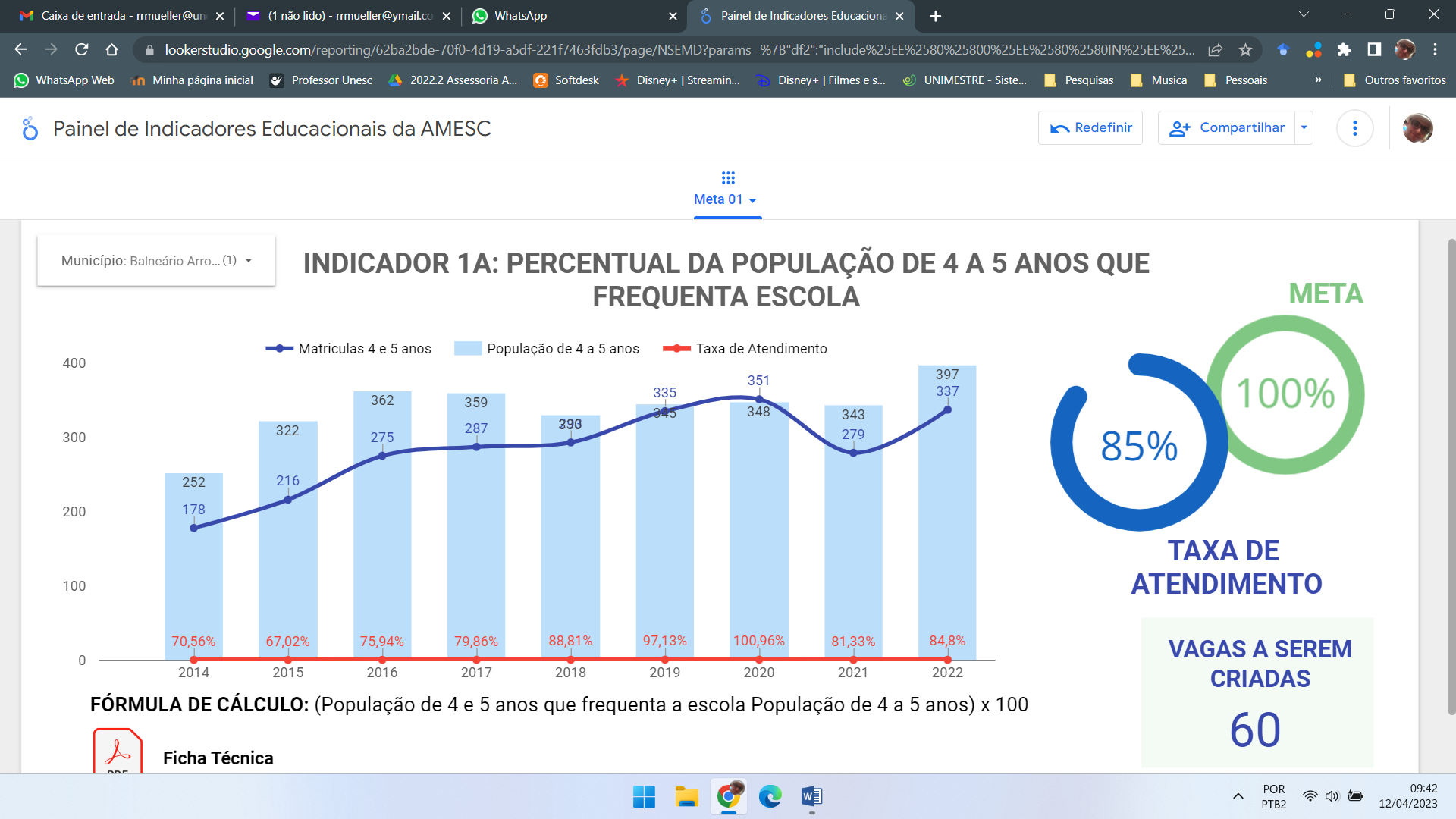 Fonte: Painel de Indicadores Educacionais da AMESC (2023)Indicador 1B - Ampliar a oferta de Educação Infantil em Creches de forma a atender, no mínimo, 50% das crianças de até 3 anos até o final da vigência deste PNEQuanto ao indicador 1b da Meta 01 do PME, o município manteve-se estável ao longo dos três últimos biênios. No biênio 2017-2018, o município apresentou uma média 43,5%; já o biênio de 2019-2020 sinaliza uma média de 39%, ao passo que o último biênio indica uma média 36,5%. Isso significa que, em poucas palavras, para atingir a meta de 50% conforme prevê o Plano Nacional de Educação, o município terá de criar novas vagas em creches. 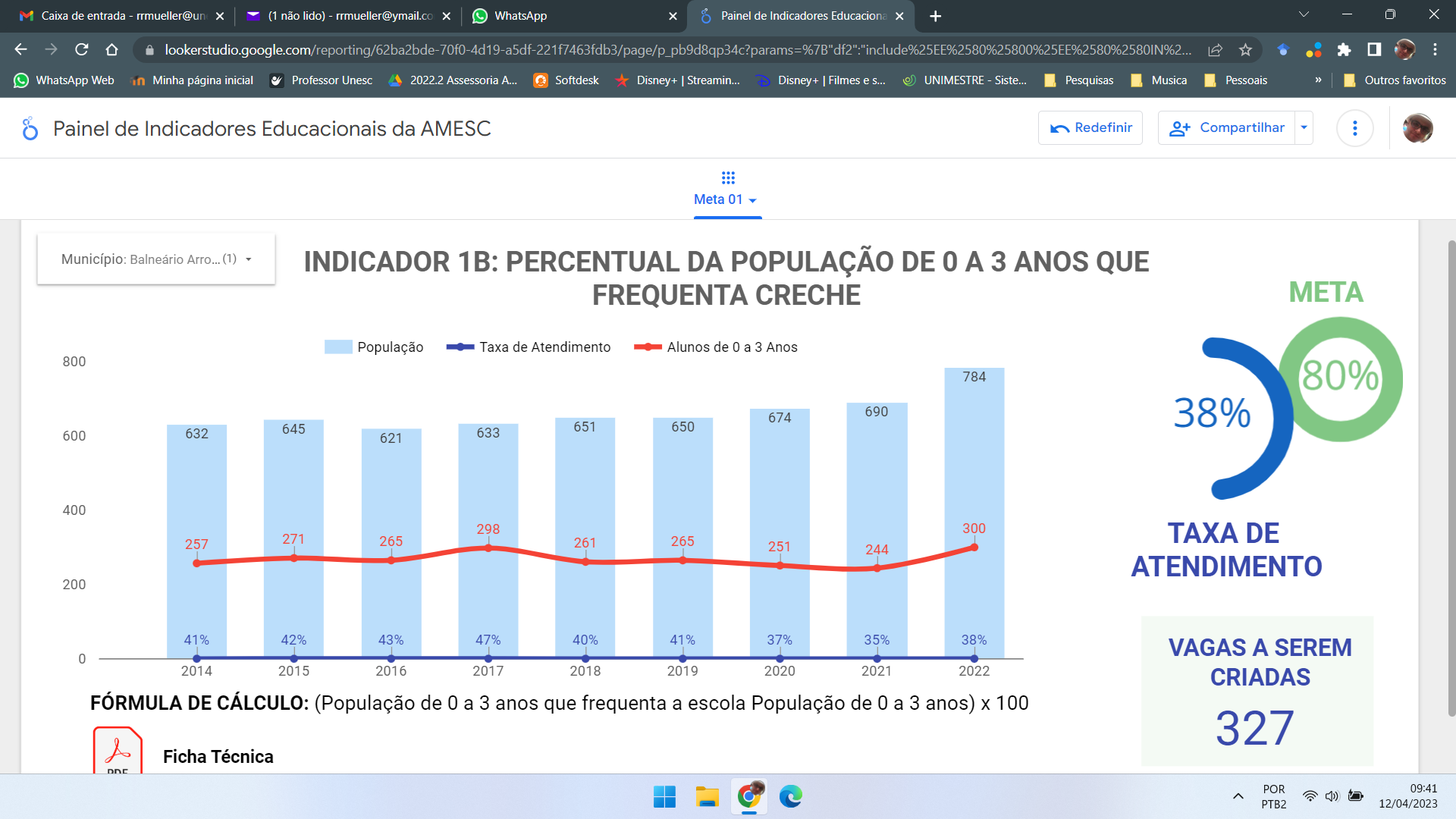 Fonte: Painel de Indicadores Educacionais da AMESC (2023)Meta 02 – Universalizar o ensino fundamental de 9 (nove) anos para toda a população de 6 (seis) a 14 (quatorze) anos e garantir que pelo menos 95% (noventa e cinco por cento) dos alunos concluam essa etapa na idade recomendada, até o último ano de vigência deste PNE.Indicador 2A - Percentual de pessoas de 6 a 14 anos que frequentam ou que já concluíram o ensino fundamental (taxa de escolarização líquida ajustada)O que podemos notar a partir do gráfico abaixo é que de 2017 a 2019 o percentual de atendimento da população do indicador em questão aumentou significativamente, mantendo-se estável no intervalo de 2019 a 2021. Após esse período, a taxa de atendimento voltou a aumentar, possivelmente devido a questões relativas à mobilidade urbana (estudantes que residem em outro município, mas que frequentam as escolas em Balneário Arroio do Silva). Portanto, no que diz respeito a meta 02 do PNE, pode-se de concluir que o município de Balneário de Arroio do Silva a cumpre integralmente.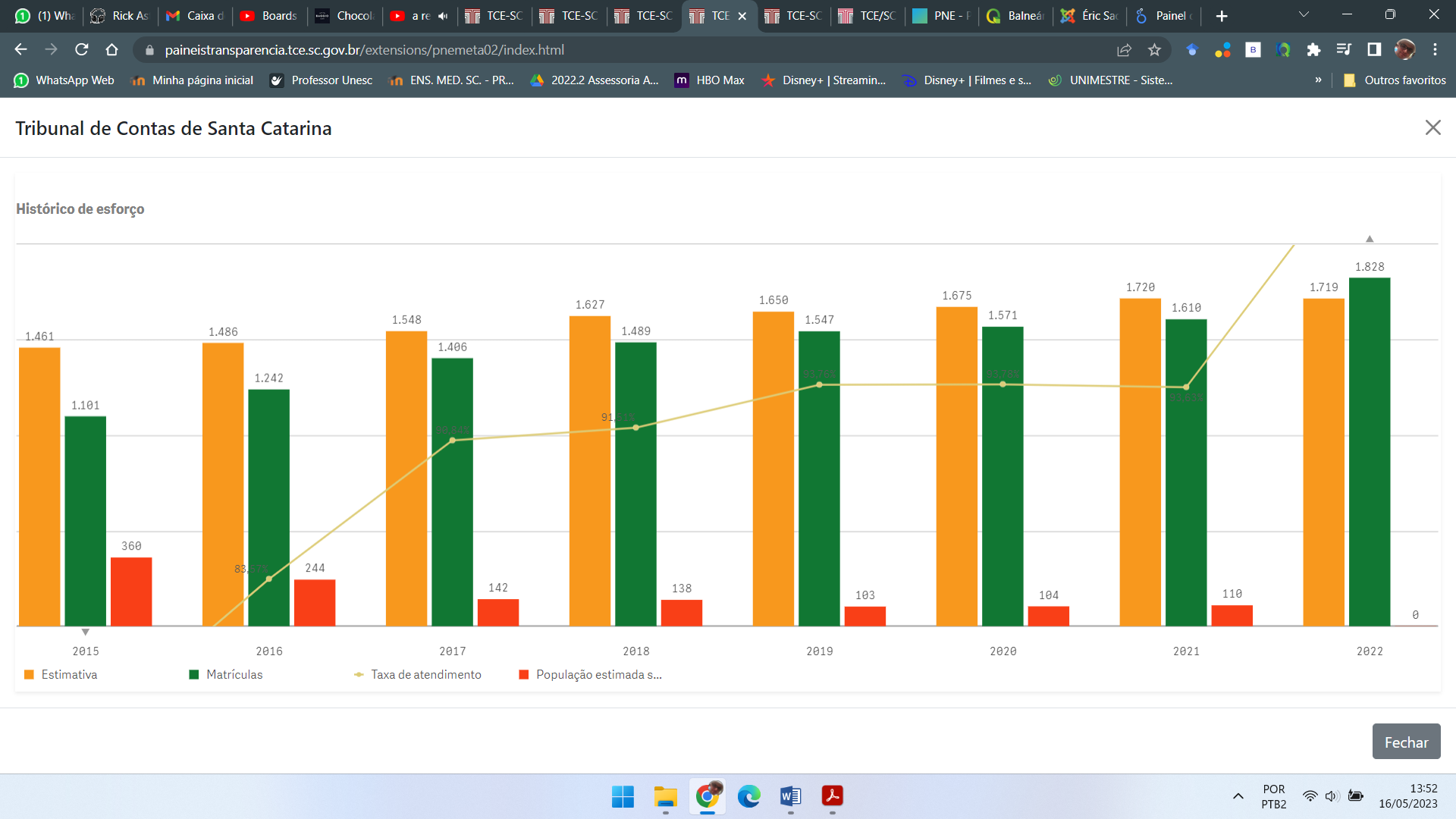 Fonte: Tribunal de Contas de Santa Catarina (2023)Indicador 2B - Percentual de pessoas de 16 anos com pelo menos o Ensino Fundamental concluído.Quanto ao percentual de pessoas de 16 anos com o Ensino Fundamental concluído, vale destacar os dados disponíveis em base de dados oficiais até 2018. Diante da meta estabelecida de 95% de atendimento, o município cumpriu o índice de 63,3%, permanecendo abaixo das médias nacional e estadual (Brasil 66,7% e SC 81,55%). Trata-se de um indicador, portanto, que demanda um olhar atento por parte do município, o que já vem sendo feito pela equipe gestora.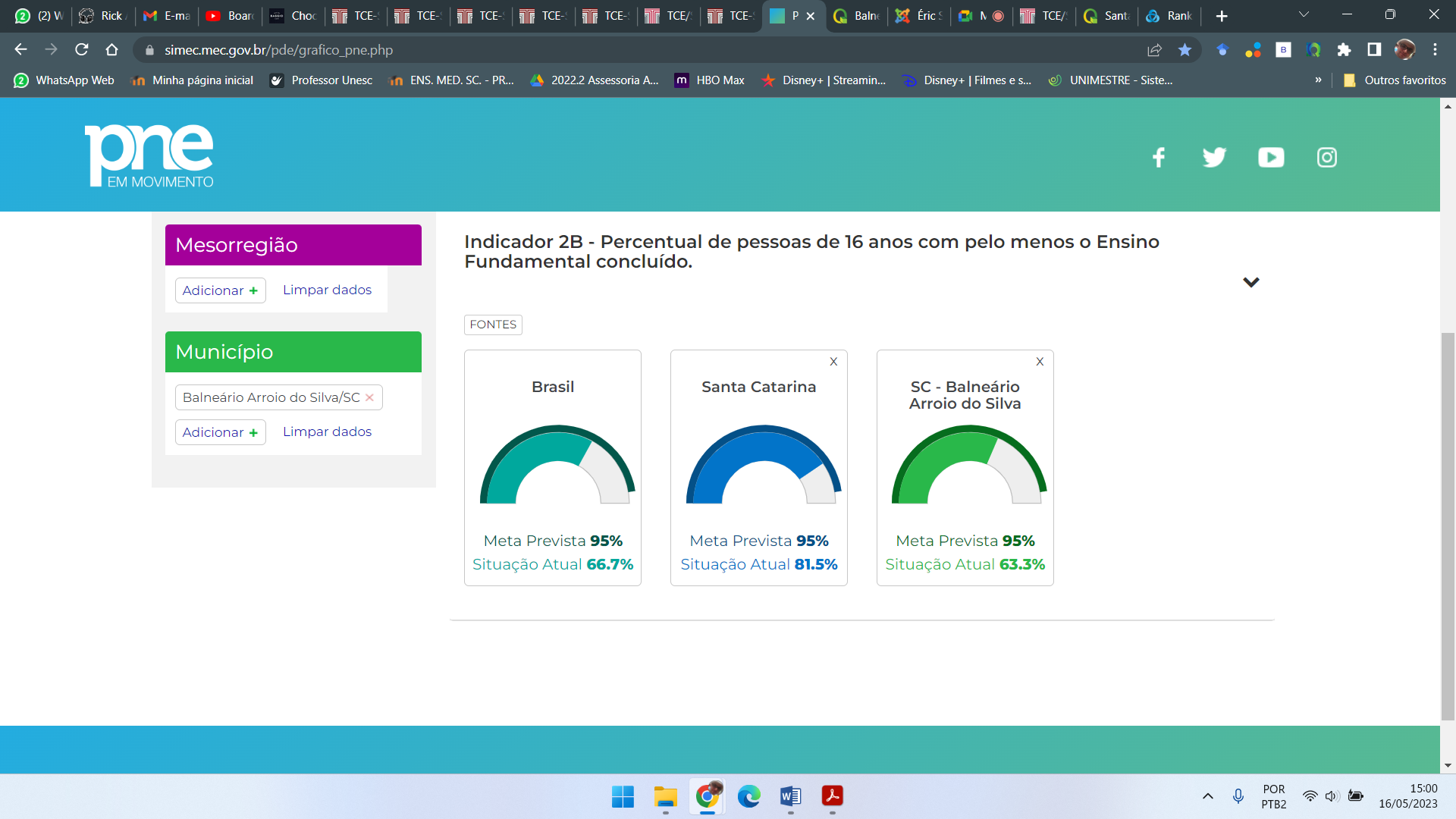 Fonte: Ministério da Educação/PNE em Movimento (2023)Meta 03 - Universalizar, até 2016, o atendimento escolar para toda a população de 15 (quinze) a 17 (dezessete) anos e elevar, até o final do período de vigência deste PNE, a taxa líquida de matrículas no ensino médio para 85% (oitenta e cinco por cento).Considerando que a etapa do Ensino Médio não é de responsabilidade dos municípios, mas do Estado de SC, não há dados referentes a essa meta no âmbito municipal.Meta 04 - Universalizar, para a população de 4 (quatro) a 17 (dezessete) anos com deficiência, transtornos globais do desenvolvimento e altas habilidades ou superdotação, o acesso à educação básica e ao atendimento educacional especializado, preferencialmente na rede regular de ensino, com a garantia de sistema educacional inclusivo, de salas de recursos multifuncionais, classes, escolas ou serviços especializados, públicos ou conveniados.Indicador 4A - Percentual da população de 4 a 17 anos de idade com deficiência que frequenta a escolaDe acordo com os dados disponíveis nas bases de dados oficiais até 2018 (IBGE/Censo e INEP), pode-se afirmar que Balneário de Arroio do Silva possui um sistema educacional inclusivo, mantendo-se acima das médias nacional e estadual no mesmo ano. No entanto, a meta de 100% ainda permanece inalcançada, embora o município esteja se esforçando para o seu cumprimento, como os próprios dados já revelam.Em termos objetivos, o município conta com uma sala Multifuncional em uma Unidade de Ensino que atende a todos alunos do AEE, além de uma Profissional que trabalha em todas as Unidades com os alunos Especiais.  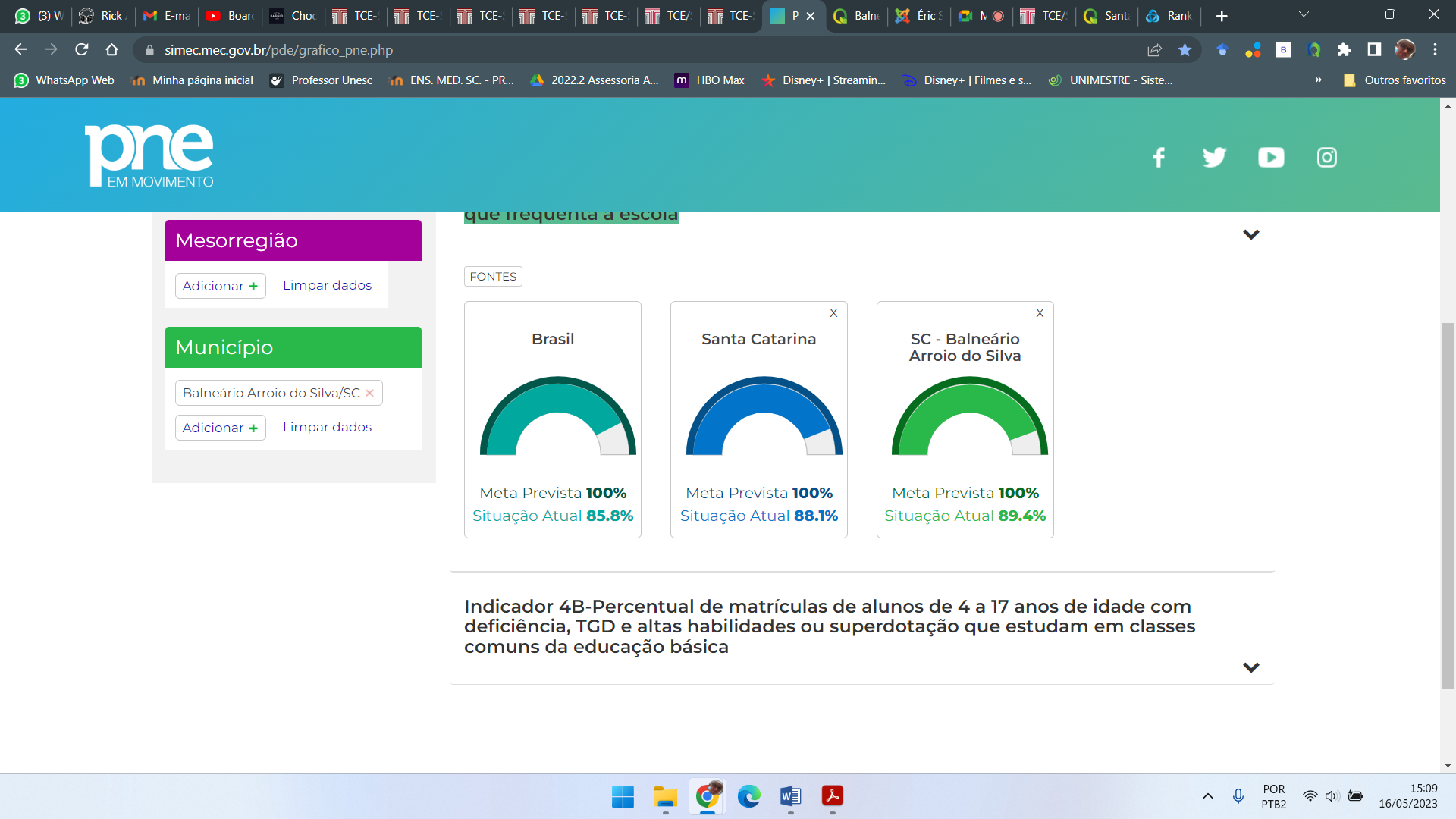 Fonte: Ministério da Educação/PNE em Movimento (2023)Indicador 4B - Percentual de matrículas de alunos de 4 a 17 anos de idade com deficiência, TGD e altas habilidades ou superdotação que estudam em classes comuns da educação básicaDe acordo com os dados disponíveis nas bases de dados oficiais até 2018 (IBGE/Censo e INEP), o município de Arroio do Silva inclui toda a população de alunos de 4 a 17 anos de idade com deficiência, TGD e altas habilidades ou superdotação nas escolas municipais, possibilitando o pleno exercício da cidadania em termos de inclusão.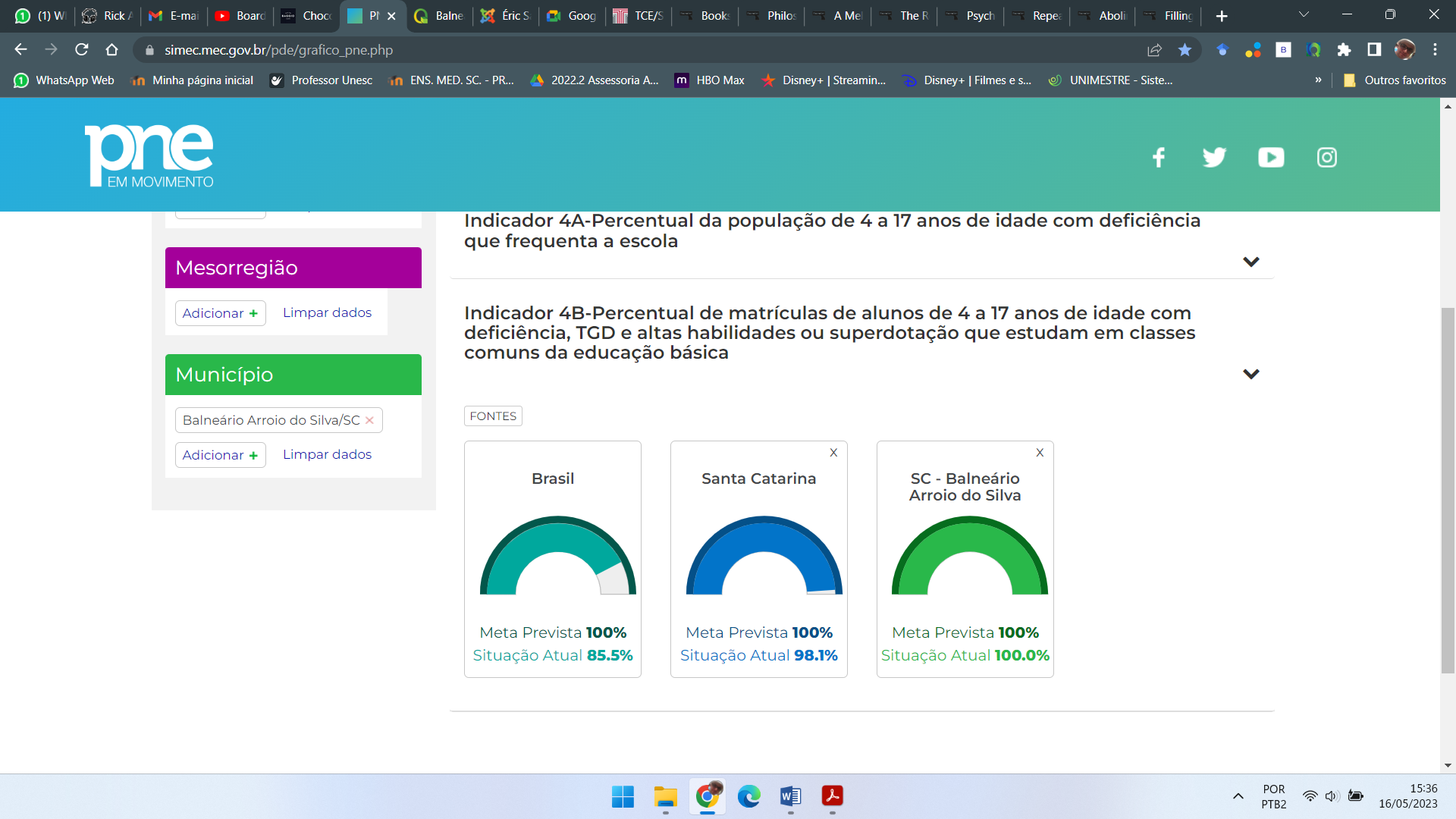 Fonte: Ministério da Educação/PNE em Movimento (2023)Meta 05 - Alfabetizar todas as crianças, no máximo, até o final do 3º (terceiro) ano do ensino fundamental.Indicador 5A - Estudantes com proficiência insuficiente em Leitura (nível 1 da escala de proficiência)De acordo com os dados disponíveis nas bases de dados oficiais até 2018 (IBGE/Censo e INEP), o município de Balneário de Arroio do Silva tem demonstrado índice de proficiência insuficiente (20,2%) em Leitura até o 3º ano ligeiramente abaixo da média nacional (22,2%), porém aquém da situação atual em Santa Catarina, que registra uma média superior de proficiência em Leitura (9,3%). O munícipio está a par deste índice e tem tomado uma postura ativa para a melhoria dos dados. 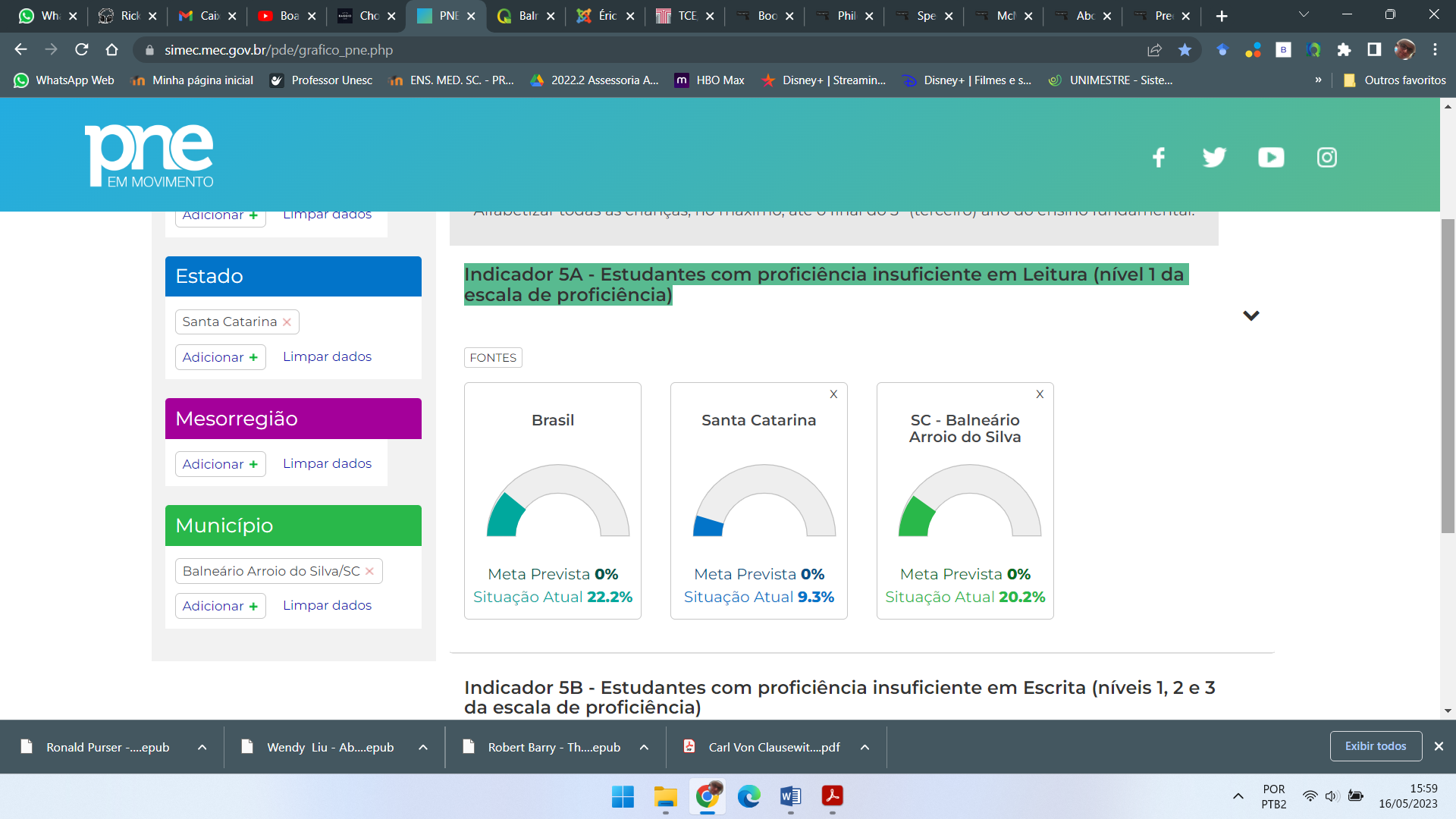 Fonte: Ministério da Educação/PNE em Movimento (2023)Indicador 5B - Estudantes com proficiência insuficiente em Escrita (níveis 1, 2 e 3 da escala de proficiência)De acordo com os dados disponíveis nas bases de dados oficiais até 2018 (IBGE/Censo e INEP), quanto à proficiência insuficiente em Escrita até o 3º ano, os dados mudam significativamente, porém mantendo a mesma correlação entre as médias nacional, estadual e municipal. Em outras palavras, o município de Balneário Arroio do Silva apresenta um quadro de proficiência insuficiente inferior (25,4%) à média nacional (34,5%) e superior à média do estado (13,4%).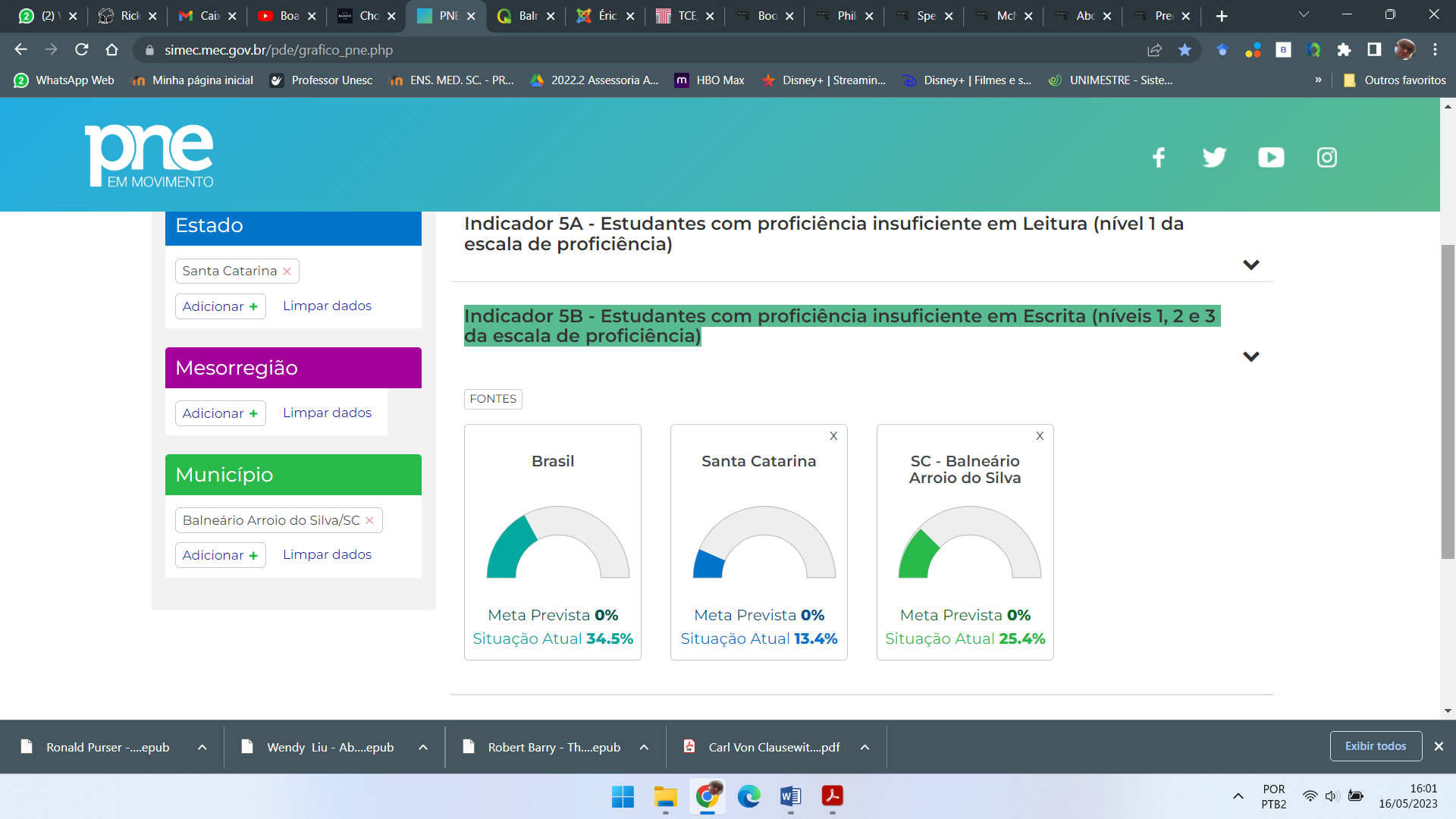 Fonte: Ministério da Educação/PNE em Movimento (2023)Indicador 5C - Estudantes com proficiência insuficiente em Matemática (níveis 1 e 2 da escala de proficiência)De acordo com os dados disponíveis nas bases de dados oficiais até 2018 (IBGE/Censo e INEP), o município de Balneário de Arroio do Silva apresenta um quadro preocupante com relação a proficiência em Matemática. Diante dos dados apresentados, verificamos que a média de proficiência insuficiente do município (63,9%) se encontra não só acima da média estadual (39,3%), mas também da média nacional (57,1%). A par destes dados, o município tem buscado, nos últimos anos, propor ações para melhorar a proficiência em Matemática e de modo a cumprir a meta 5 do Plano.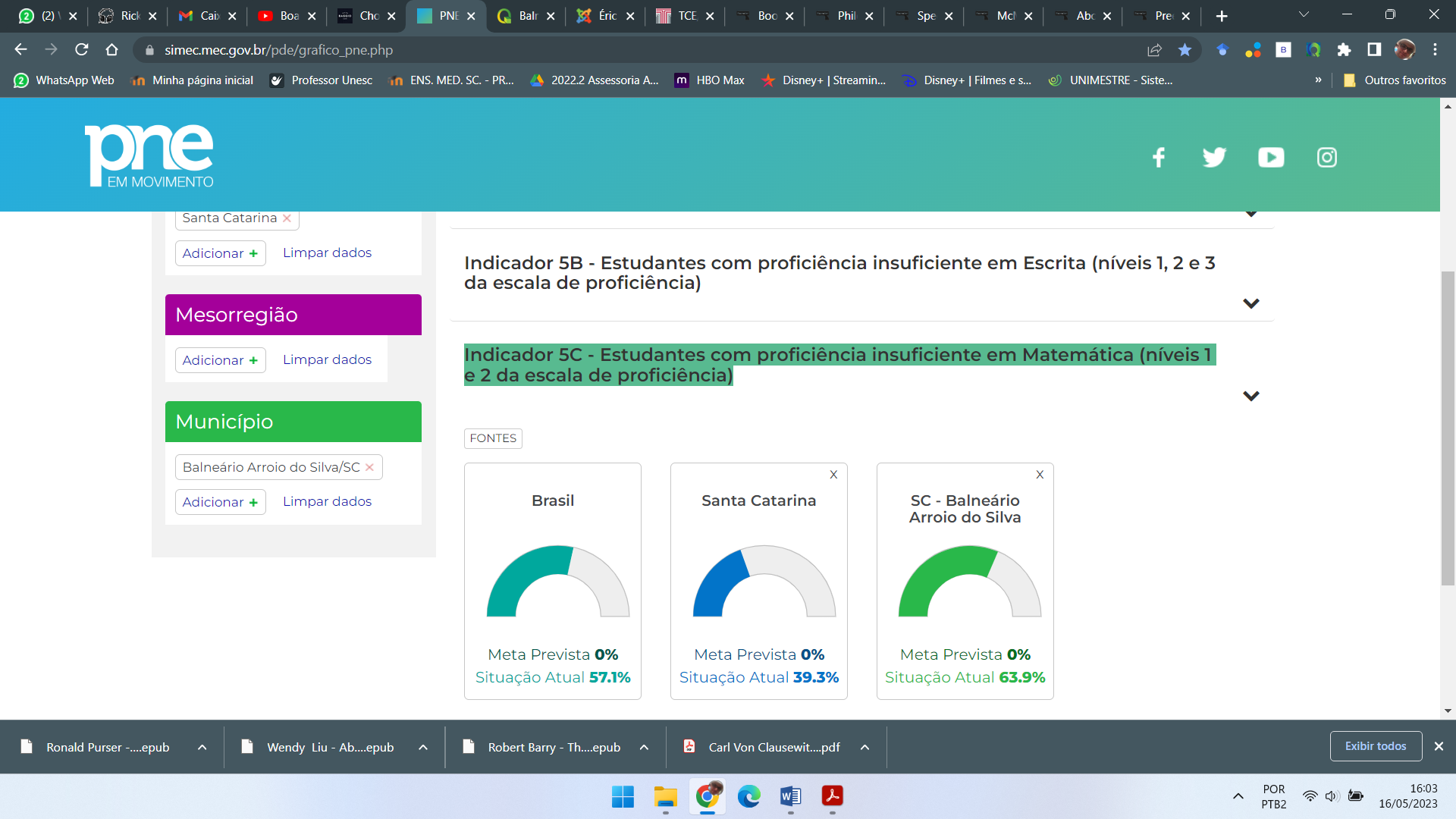 Fonte: Ministério da Educação/PNE em Movimento (2023)Meta 06 - Oferecer educação em tempo integral em, no mínimo, 50% (cinquenta por cento) das escolas públicas, de forma a atender, pelo menos, 25% (vinte e cinco por cento) dos(as) alunos(as) da educação básica.Indicador 6A - Percentual de alunos da educação básica pública em tempo integralDe acordo com os dados disponíveis nas bases de dados oficiais até 2018 (IBGE/Censo e INEP), o município está prestes a cumprir a meta de 25% dos estudantes de escolas públicas com educação em tempo integral (22,4%), superando as médias nacional (13,5%) e estadual (16,6%). Diante desse quadro, constatamos que este indicador está sendo integralmente cumprido.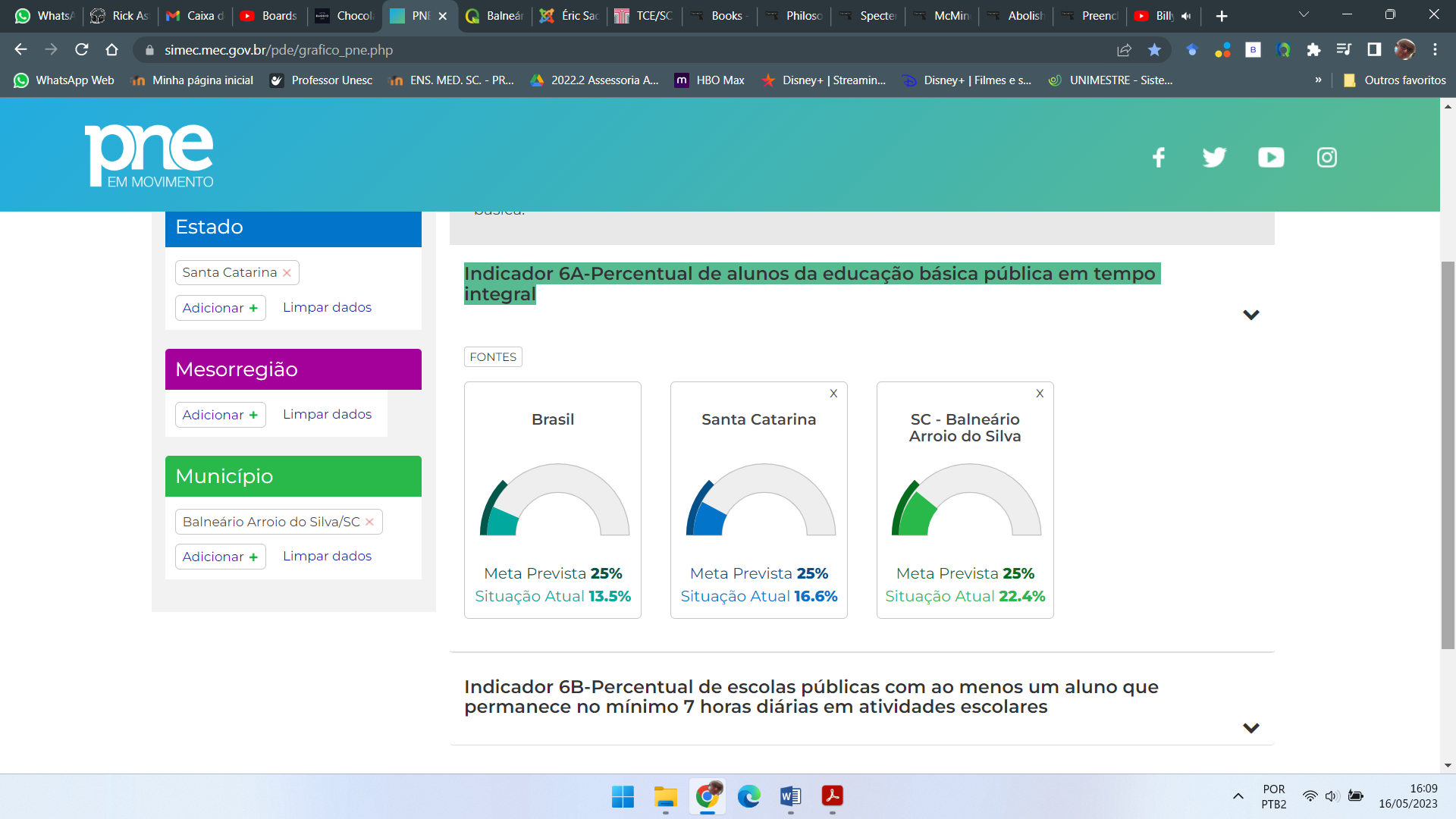 Fonte: Ministério da Educação/PNE em Movimento (2023)Indicador 6B - Percentual de escolas públicas com ao menos um aluno que permanece no mínimo 7 horas diárias em atividades escolaresDe acordo com os dados disponíveis nas bases de dados oficiais até 2018 (IBGE/Censo e INEP), o município de Balneário Arroio do Silva cumpre o indicador a partir de números (83,3%) que se situam muito acima da média estadual (64,1%) e nacional (44,2%).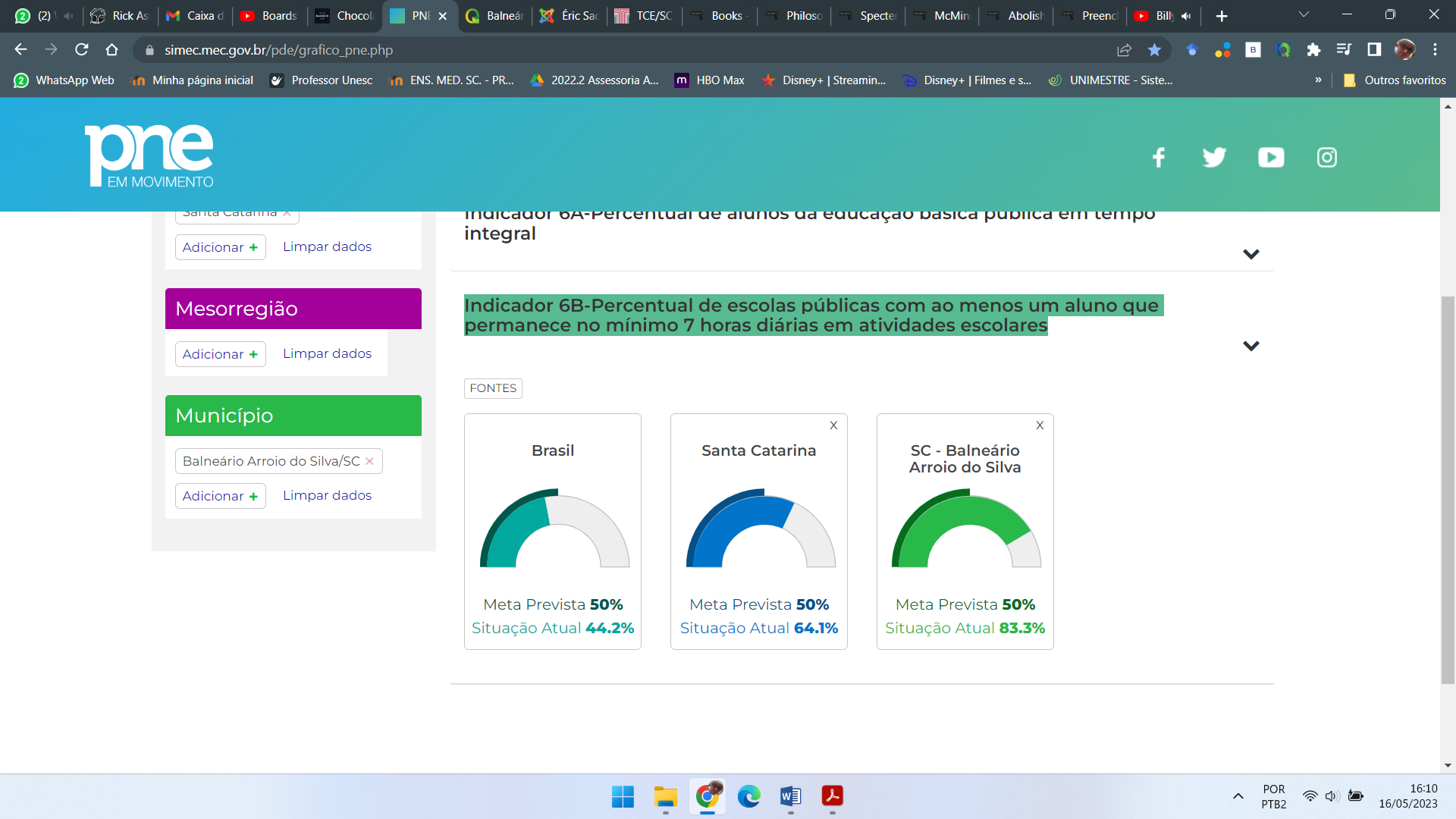 Fonte: Ministério da Educação/PNE em Movimento (2023)Meta 07 – Fomentar a qualidade da educação básica em todas as etapas e modalidades, com melhoria do fluxo escolar e da aprendizagem de modo a atingir as seguintes médias nacionais para o Ideb: 6,0 nos anos iniciais do ensino fundamental; 5,5 nos anos finais do ensino fundamental; 5,2 no ensino médio.Indicador 7A - Média do Ideb nos anos iniciais do ensino fundamentalApesar de ter atingido o índice projetado no ano de 2017 (Ideb 5,7), a média do Ideb nos Anos Iniciais do Ensino Fundamental do município de Balneário Arroio do Silva se manteve relativamente estável nos últimos anos, embora levemente abaixo do projetado em 2019 (Ideb 5,5). Comparado a média nacional no mesmo período e para a mesma etapa, o município tem se mantido acima do cenário nacional, e tem mantido uma postura ativa no sentido de melhorar ainda mais esses índices. 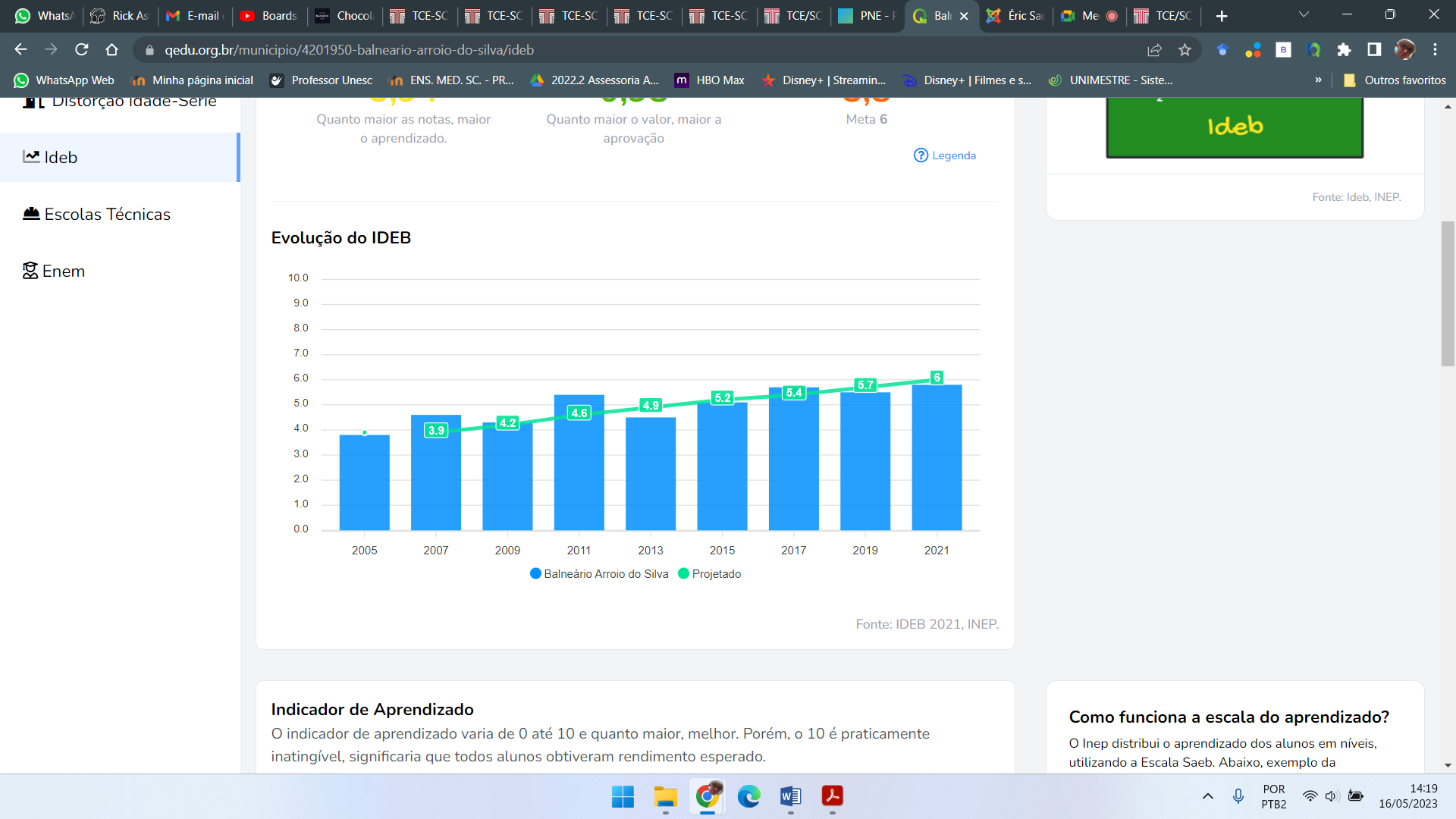 Indicador 7B - Média do Ideb nos anos finais do ensino fundamentalQuantos aos índices para os Anos Finais do Ensino Fundamental para o município de Arroio do Silva, o cenário revela-se um pouco mais instável. Embora os dados revelem uma perspectiva ascendente dos resultados (2017 – 3,7; 2019 – 4,1; 2021 – 4,8), estes se mantiveram sempre abaixo do projetado e aquém dos dados obtidos nos Anos Iniciais. Pode-se projetar, portanto, que para os próximos anos a meta projetada se encontre com o resultado do Ideb, e o município tem sido vigilante na tomada de posições para que isso ocorra o mais rapidamente possível. 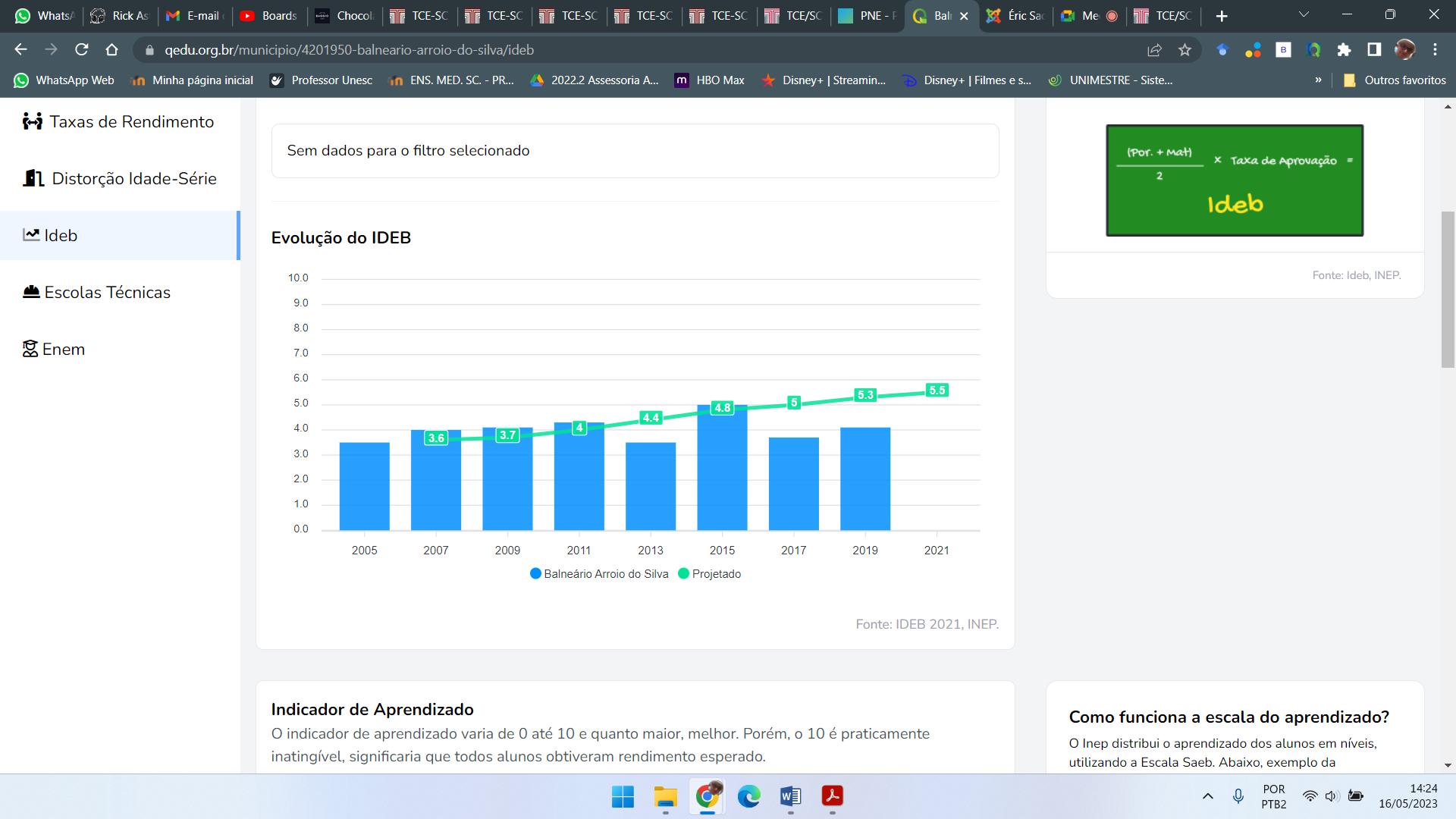 Indicador 7C - Média do Ideb no ensino médioCom relação à etapa do Ensino Médio, o município não tem competência sobre os índices para a referida etapa, ficando a cargo das escolas estaduais o monitoramento da mesma.Meta 08 - Elevação da escolaridade/DiversidadeElevar a escolaridade média da população de 18 (dezoito) a 29 (vinte e nove) anos, de modo a alcançar, no mínimo, 12 (doze) anos de estudo no último ano de vigência deste Plano, para as populações do campo, da região de menor escolaridade no País e dos 25% (vinte e cinco por cento) mais pobres, e igualar a escolaridade média entre negros e não negros declarados à Fundação Instituto Brasileiro de Geografia e Estatística - IBGE.Os dados referentes aos indicadores 8A (Escolaridade média da população de 18 a 29 anos de idade), 8B (Escolaridade média da população de 18 a 29 anos residente na área rural), 8C (Escolaridade média da população de 18 a 29 anos pertencente aos 25% mais pobres (renda domiciliar per capita)) e 8D (Razão entre a escolaridade média de negros e não negros na faixa etária de 18 a 29 anos) não estão disponíveis no âmbito municipal devido à sua vinculação e dependência do Censo 2022. Indicador 8E - Percentual da População de 18 e 29 anos com menos de 12 anos de escolaridadeEm comparação com a situação atual do Estado de Santa Catarina e do Brasil, acerca do percentual da População de 18 e 29 anos com menos de 12 anos de escolaridade, o município de Balneário Arroio do Silva apresenta dados positivos, uma vez que apenas 43,1% dessa população se enquadra nos termos do indicador. Mesmo considerando que o objetivo da meta é zerar esse percentual, vale destacar que o município tem se empenhado nesse sentido, e provavelmente diminuirá ainda mais, nos próximos anos, o número que consta da situação atual.  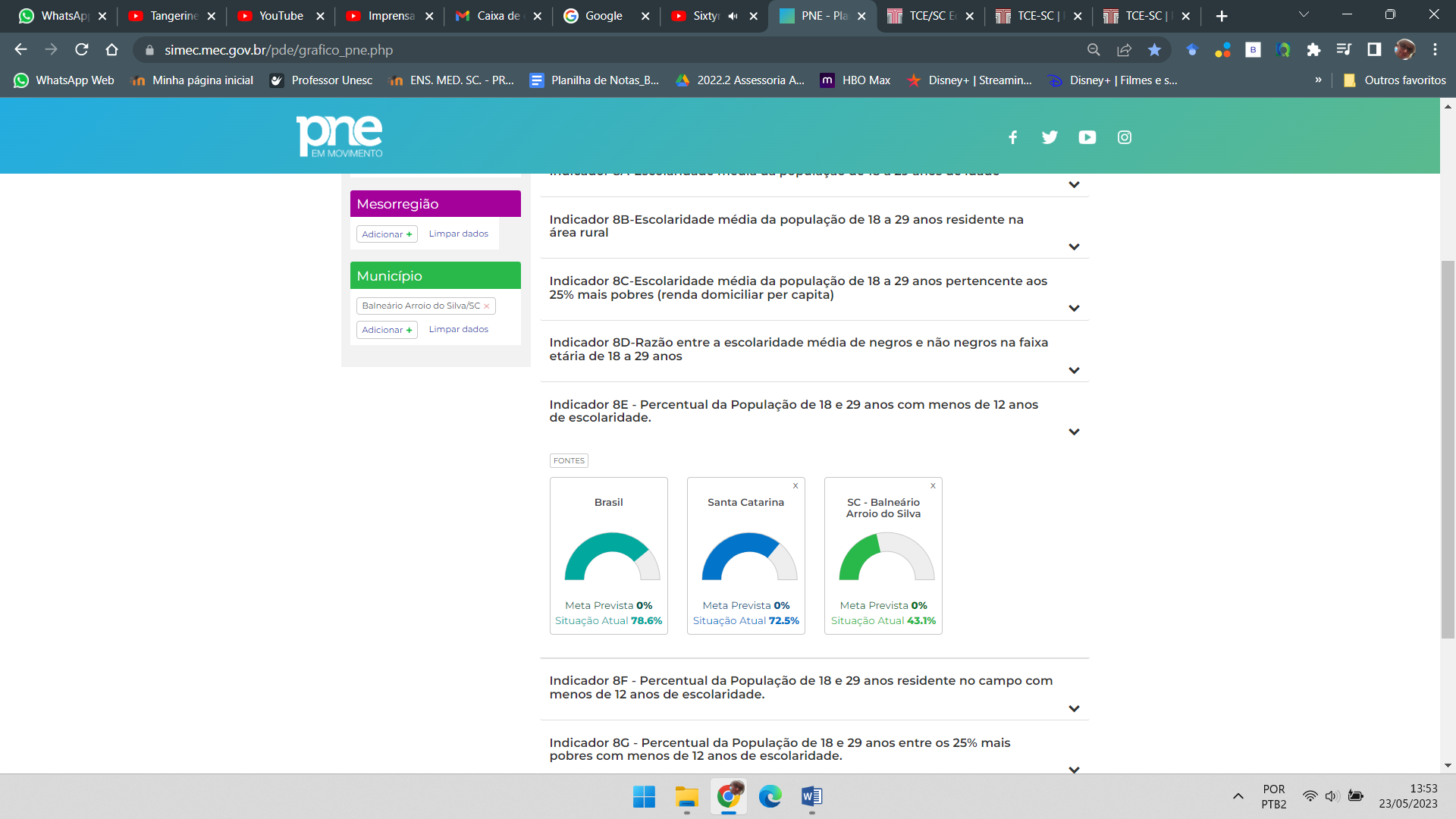 Fonte: Ministério da Educação/PNE em Movimento (2023)Indicador 8F - Percentual da População de 18 e 29 anos residente no campo com menos de 12 anos de escolaridadeUma vez mais, o município apresenta dados positivos em comparação com a situação atual do Brasil e de Santa Catarina, embora ainda sem cumprir em definitivo a meta prevista. 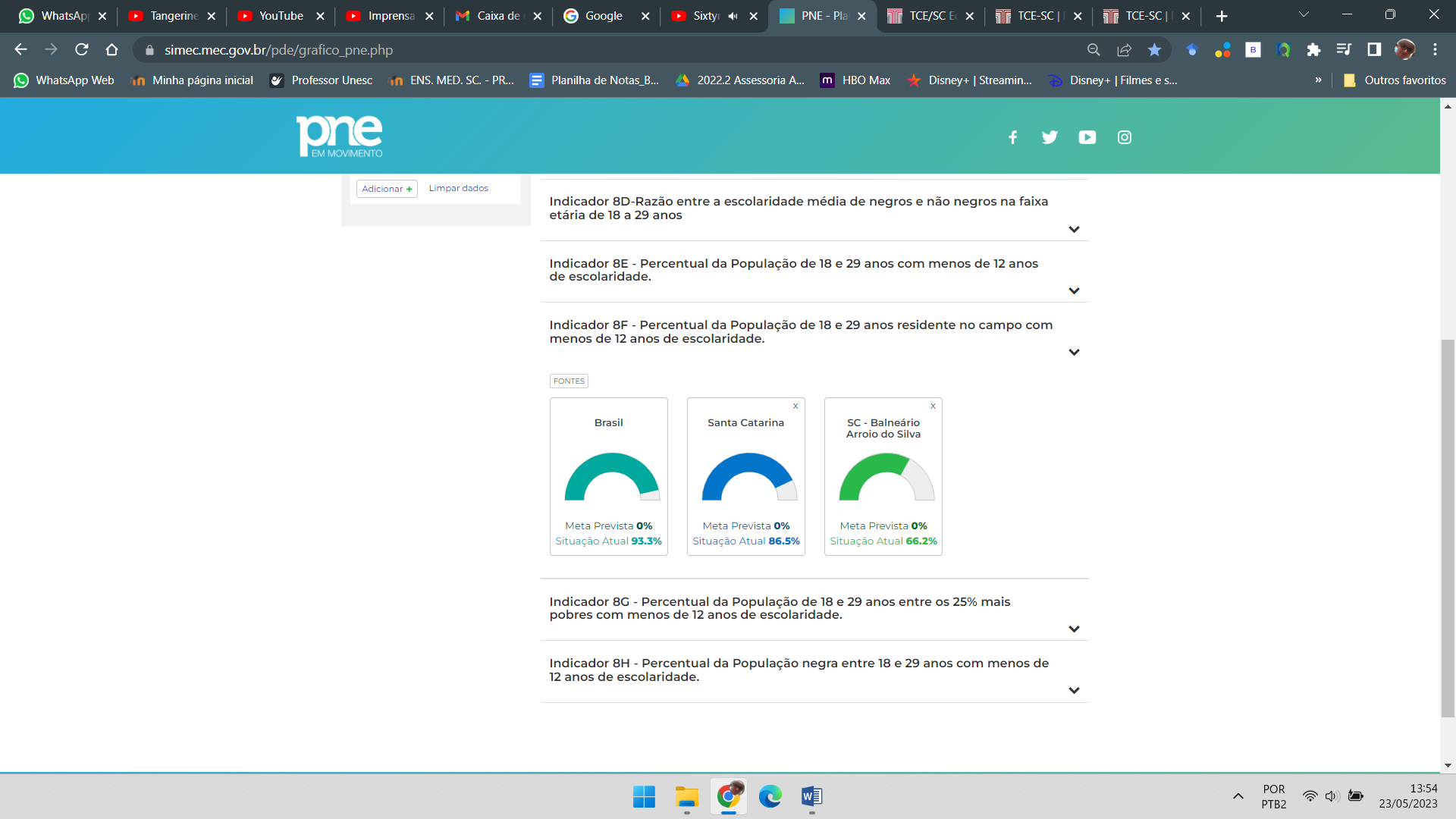 Fonte: Ministério da Educação/PNE em Movimento (2023)Indicador 8G - Percentual da População de 18 e 29 anos entre os 25% mais pobres com menos de 12 anos de escolaridadeDadas as condições socioeconômicas de desenvolvimento do município nos últimos anos, os dados apresentados neste indicador mantêm a mesma relação com a média nacional e estadual apresentada nos indicadores anteriores, neste caso apresentando um percentual de 66,2%, número muito abaixo da média nacional (93,3%) e estadual (86,5%).   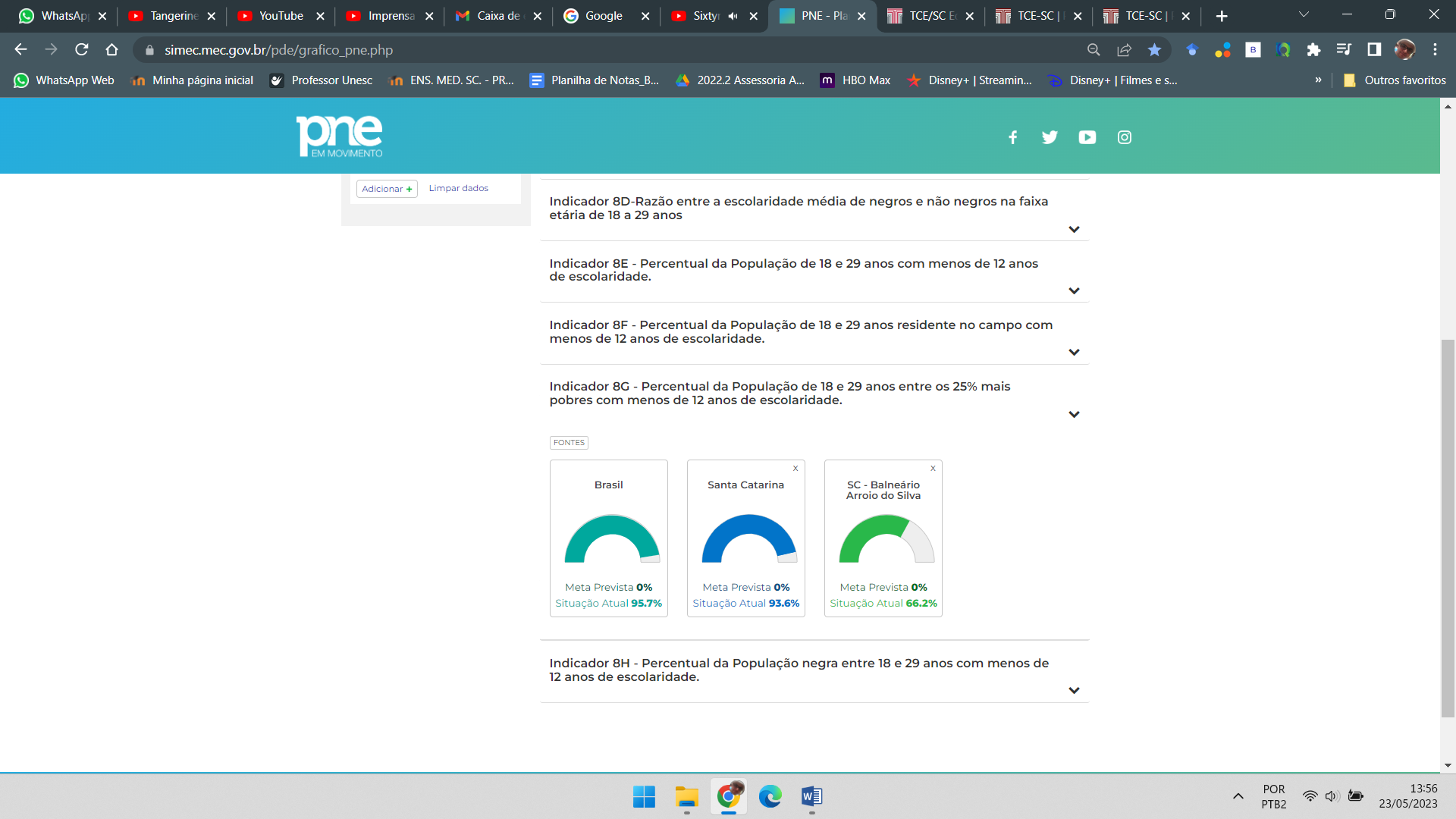 Fonte: Ministério da Educação/PNE em Movimento (2023)Indicador 8H - Percentual da População negra entre 18 e 29 anos com menos de 12 anos de escolaridadeDadas as condições socioeconômicas de desenvolvimento do município nos últimos anos, os dados apresentados neste indicador mantêm a mesma relação com a média nacional e estadual apresentada nos indicadores anteriores, neste caso apresentando um percentual de 59,6%, número muito abaixo da média nacional (86,1%) e estadual (89,0%). Essa discrepância entre os dados nacionais, regionais e locais demonstram, no mínimo, a presença de uma política afirmativa e inclusiva no município.    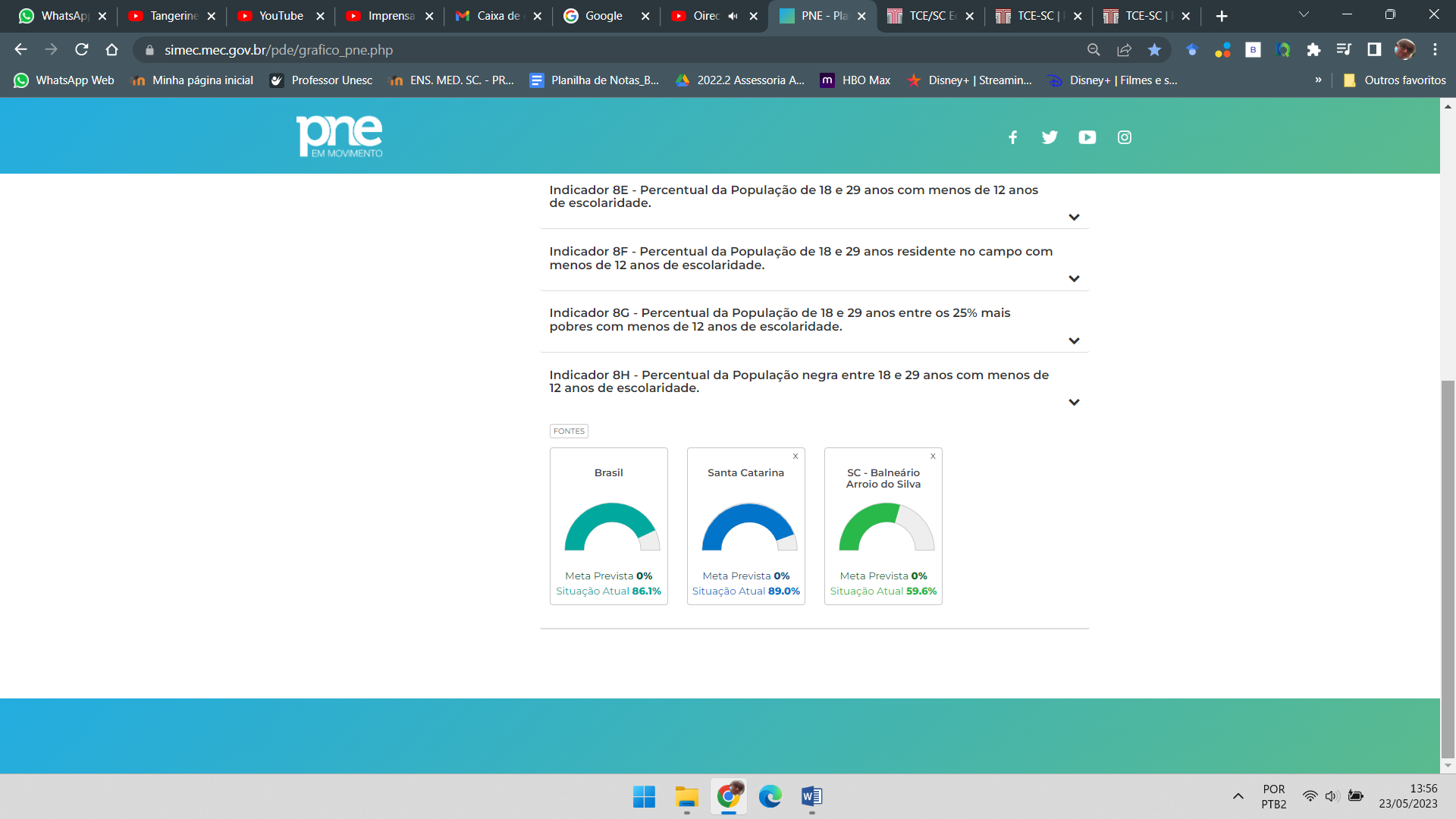 Fonte: Ministério da Educação/PNE em Movimento (2023)Meta 09 - Alfabetização de jovens e adultosElevar a taxa de alfabetização da população com 15 (quinze) anos ou mais para 93,5% (noventa e três inteiros e cinco décimos por cento) até 2015 e, até o final da vigência deste PNE, erradicar o analfabetismo absoluto e reduzir em 50% (cinquenta por cento) a taxa de analfabetismo funcional.Indicador 9A - Taxa de alfabetização da população de 15 anos ou mais de idadeSeguindo a média nacional e estadual, o município já cumpriu integralmente a meta prevista para este quesito. 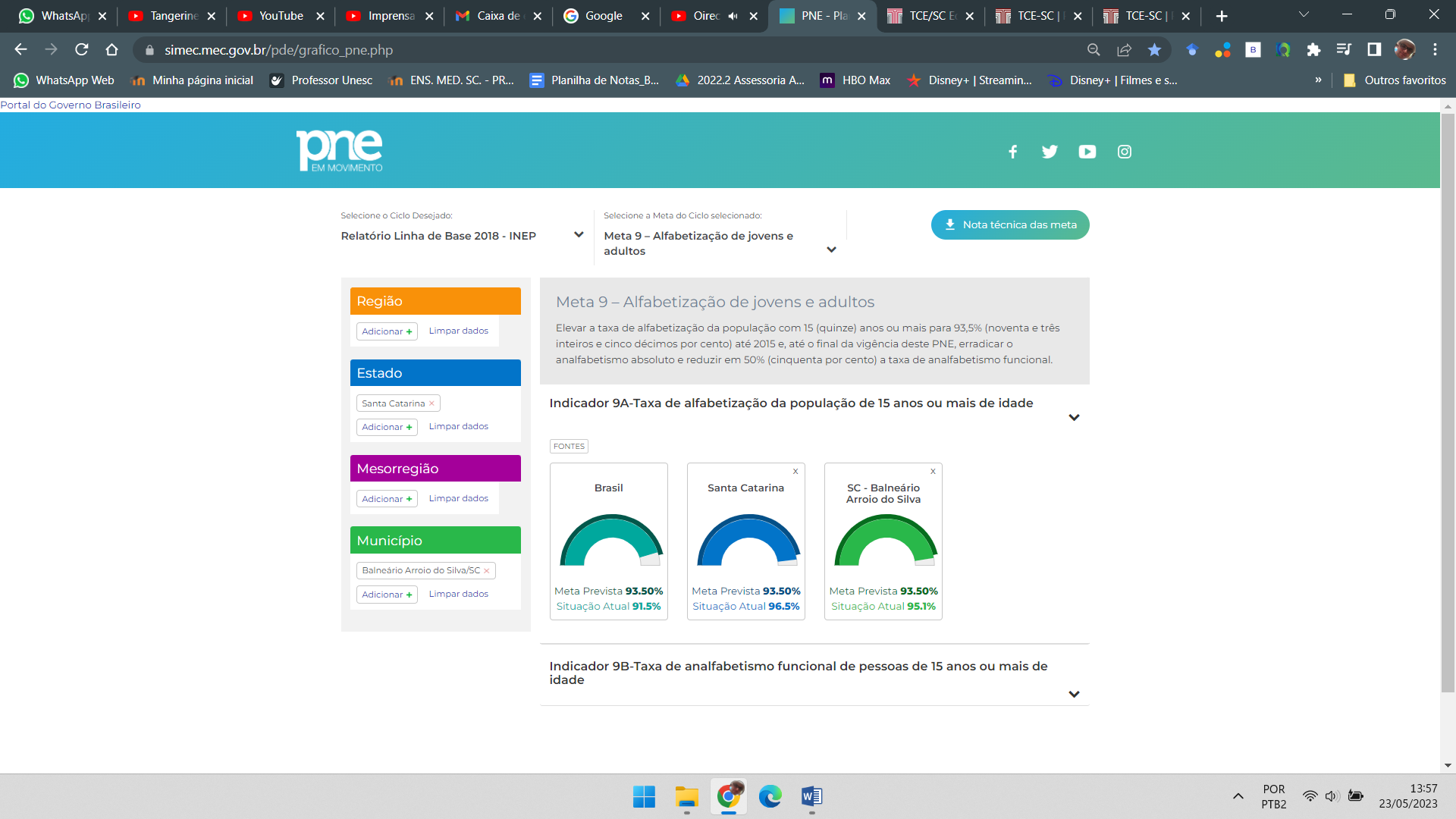 Fonte: Ministério da Educação/PNE em Movimento (2023)Indicador 9B - Taxa de analfabetismo funcional de pessoas de 15 anos ou mais de idadeEm sintonia com as médias nacional e estadual, o município permanece atuando no sentido de minimizar o impacto da taxa de analfabetismo funcional de pessoas de 15 anos ou mais, a fim de atingir a meta de 15,30% nos próximos anos.  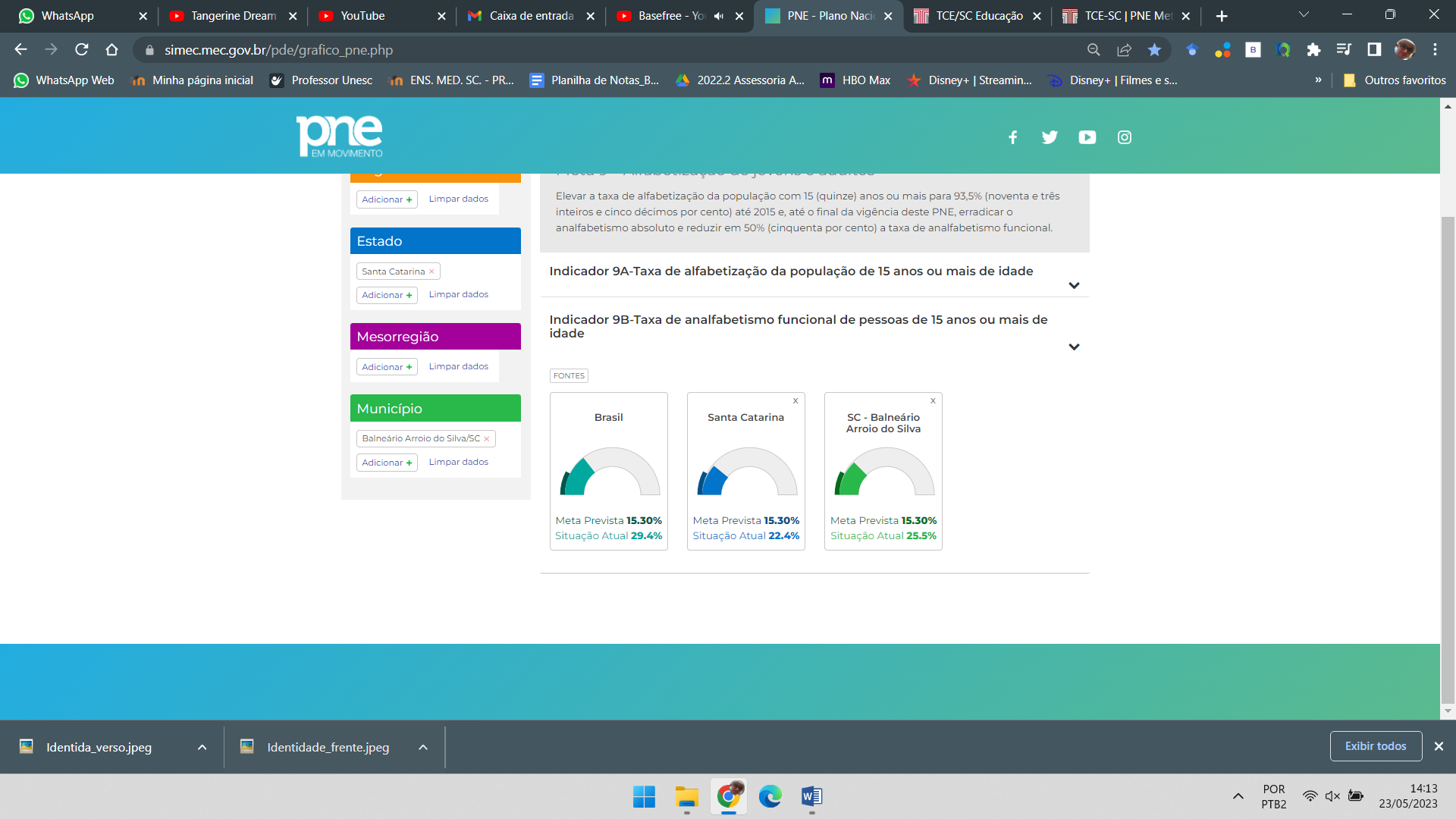 Fonte: Ministério da Educação/PNE em Movimento (2023)Meta 10 - EJA IntegradaOferecer, no mínimo, 25% (vinte e cinco por cento) das matrículas de educação de jovens e adultos, nos ensinos fundamental e médio, na forma integrada à educação profissional.Diante dos desafios previstos pela meta 10, o município ainda não conseguiu desenvolver políticas voltadas à Educação Profissional; isso se deve, em parte, ao fato de o Ensino Médio encontrar-se hoje sob a responsabilidade do Estado de Santa Catarina, bem como as políticas públicas voltadas à educação profissional e tecnológica (EPT).    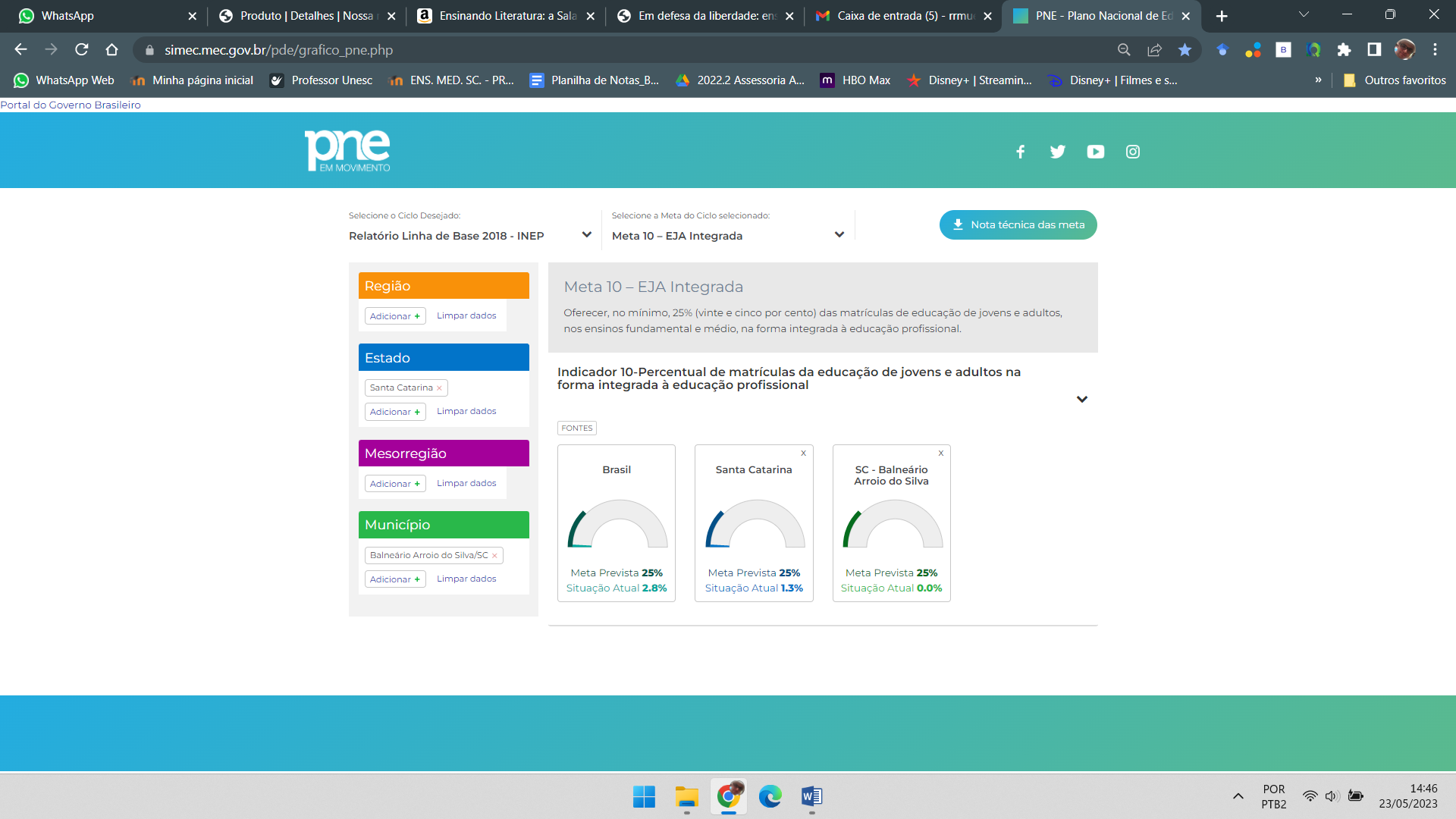 Fonte: Ministério da Educação/PNE em Movimento (2023)Meta 11 - Educação ProfissionalTriplicar as matrículas da educação profissional técnica de nível médio, assegurando a qualidade da oferta e pelo menos 50% (cinquenta por cento) da expansão no segmento público.Considerando que a etapa do Ensino Médio não é de responsabilidade dos municípios - mas do Estado de SC e do governo federal -, bem como sua integração à Educação Técnica e Profissional (EPT), não há dados referentes à essa meta no âmbito municipal.Meta 12 - Educação SuperiorElevar a taxa bruta de matrícula na educação superior para 50% (cinquenta por cento) e a taxa líquida para 33% (trinta e três por cento) da população de 18 (dezoito) a 24 (vinte e quatro) anos, assegurada a qualidade da oferta e expansão para, pelo menos, 40% (quarenta por cento) das novas matrículas, no segmento público.Indicador 12A - Taxa bruta de matrículas na graduação (TBM)O município vem desenvolvendo ações no sentido de elevar a taxa bruta de matrículas na educação superior para 50% nos próximos anos. O número, que vem se ampliando nos últimos anos, encontra-se hoje ainda abaixo da média nacional (30,3%) e estadual (41%).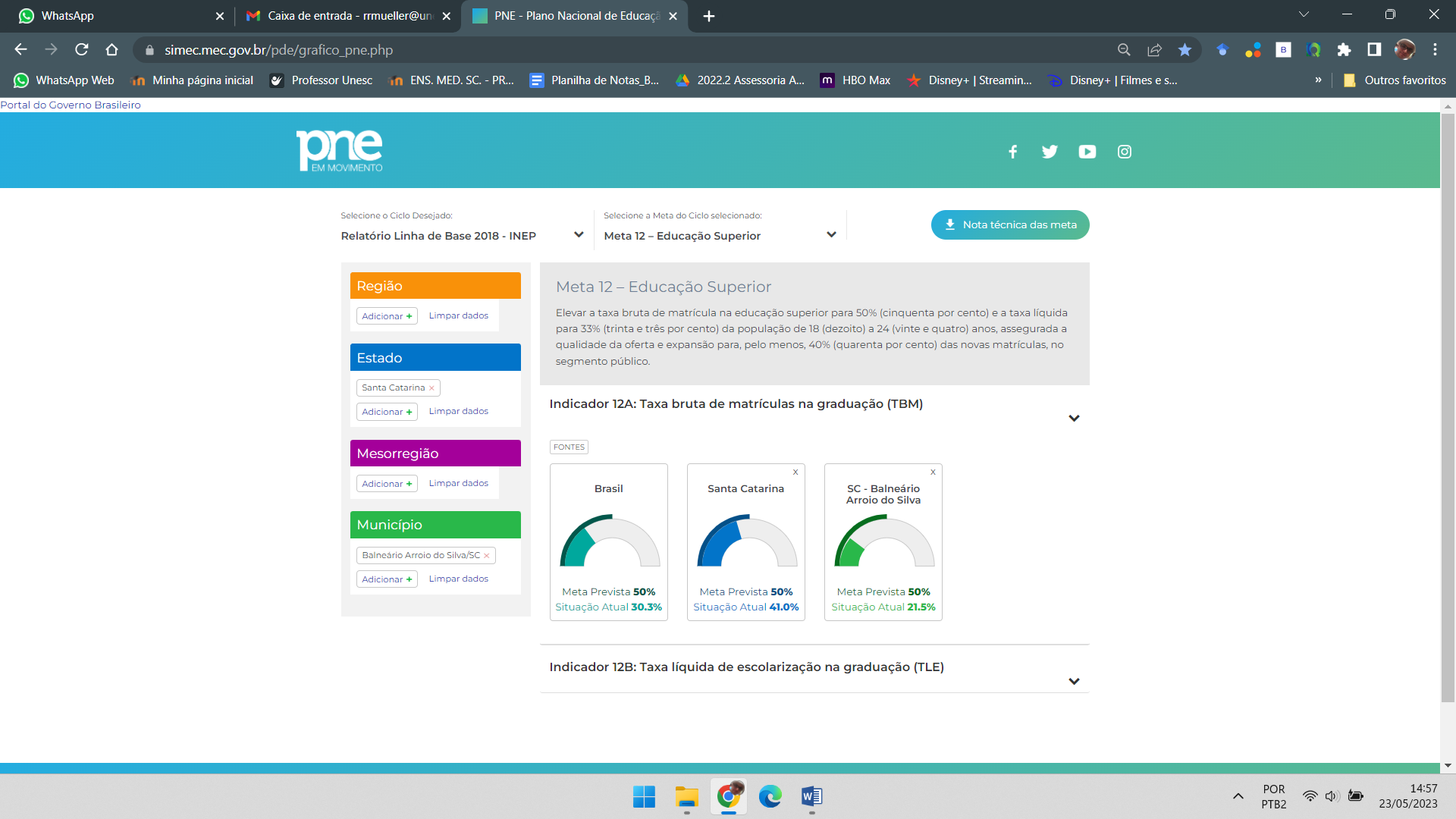 Fonte: Ministério da Educação/PNE em Movimento (2023)Indicador 12B -  Taxa líquida de escolarização na graduação (TLE)Da mesma forma, o município vem desenvolvendo ações no sentido de elevar a taxa líquida de escolarização na educação superior para 33% nos próximos anos. Considerando os últimos investimentos pelo Estado de Santa Catarina no âmbito do Ensino Superior – permitindo que o Estado já praticamente cumpra a meta prevista de 33% (hoje de 28,5%) –, pode-se presumir que o município seguirá sua trajetória de desenvolvimento e ampliação deste indicador nos próximos anos.  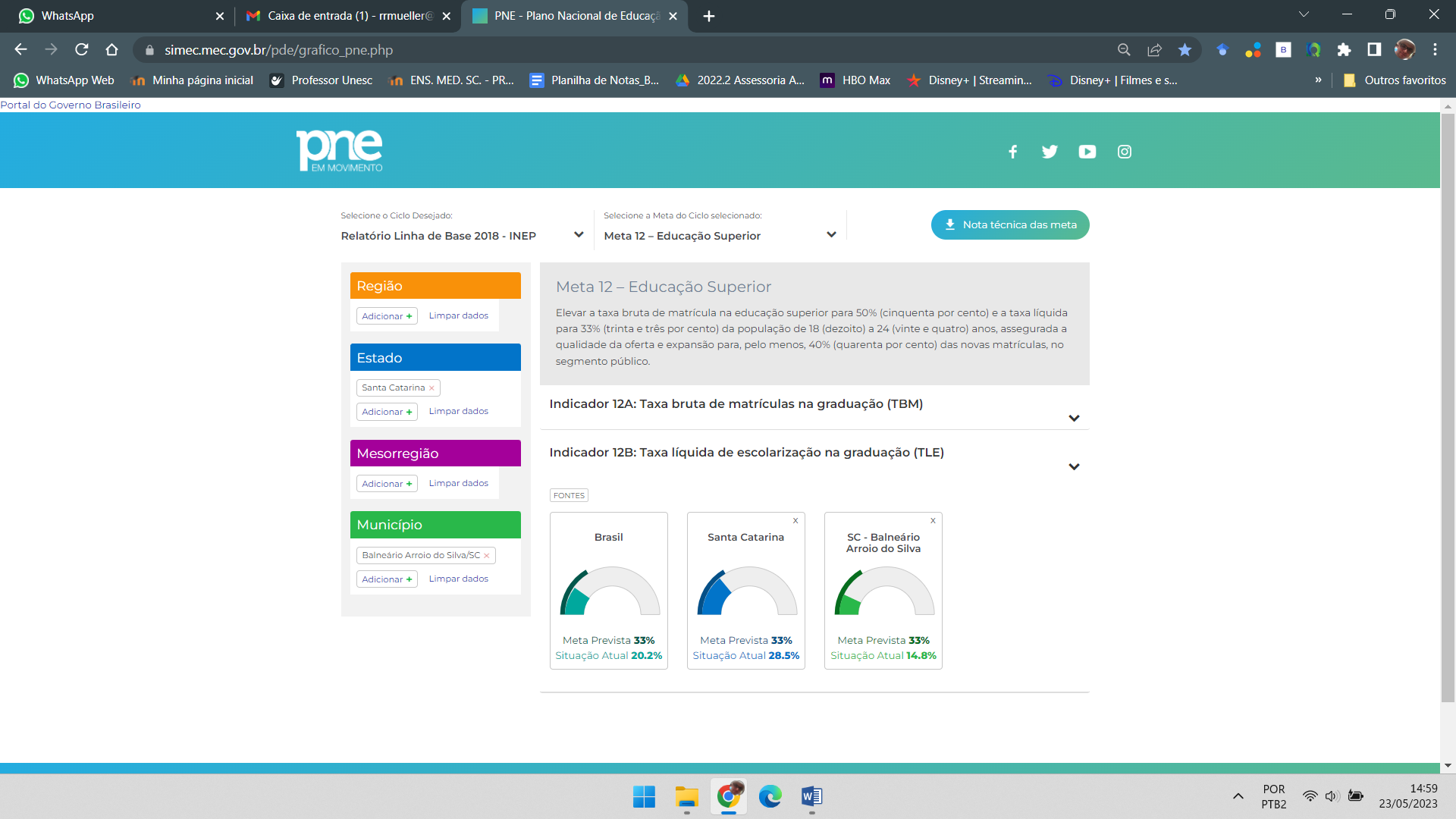 Fonte: Ministério da Educação/PNE em Movimento (2023)Meta 13 - Qualidade da Educação SuperiorElevar a qualidade da educação superior e ampliar a proporção de mestres e doutores do corpo docente em efetivo exercício no conjunto do sistema de educação superior para 75% (setenta e cinco por cento), sendo, do total, no mínimo, 35% (trinta e cinco por cento) doutores.Considerando que a etapa do Ensino Superior - e seus respectivos índices de qualidade -, não está sob responsabilidade dos municípios, não há dados referentes à essa meta no âmbito municipal.Meta 14 - Pós-GraduaçãoElevar gradualmente o número de matrículas na pós-graduação stricto sensu, de modo a atingir a titulação anual de 60.000 (sessenta mil) mestres e 25.000 (vinte e cinco mil) doutores.Considerando que a etapa da Pós-Graduação Stricto Sensu - e seus respectivos índices de qualidade - não está sob responsabilidade dos municípios, não há dados referentes à essa meta no âmbito municipal.Meta 15 - Profissionais de EducaçãoGarantir, em regime de colaboração entre a União, os Estados, o Distrito Federal e os Municípios, no prazo de 1 (um) ano de vigência deste PNE, política nacional de formação dos profissionais da educação de que tratam os incisos I, II e III do caput do art. 61 da Lei nº 9.394, de 20 de dezembro de 1996, assegurado que todos os professores e as professoras da educação básica possuam formação específica de nível superior, obtida em curso de licenciatura na área de conhecimento em que atuam.Indicador 15 - Proporção de docências com professores que possuem formação superior compatível com a área de conhecimento em que lecionam na educação básicaO município de Balneário Arroio do Silva se destaca neste quesito, apresentando uma proporção de docências com professores que possuem formação superior compatível com a área de conhecimento em que lecionam na educação básica superior (72,1%) às médias nacional (50,6%) e estadual (62%). Embora ainda esteja abaixo da meta de 100% estabelecida na meta 15, é bem provável que o município consiga cumpri-la em sua integralidade já nos próximos anos.  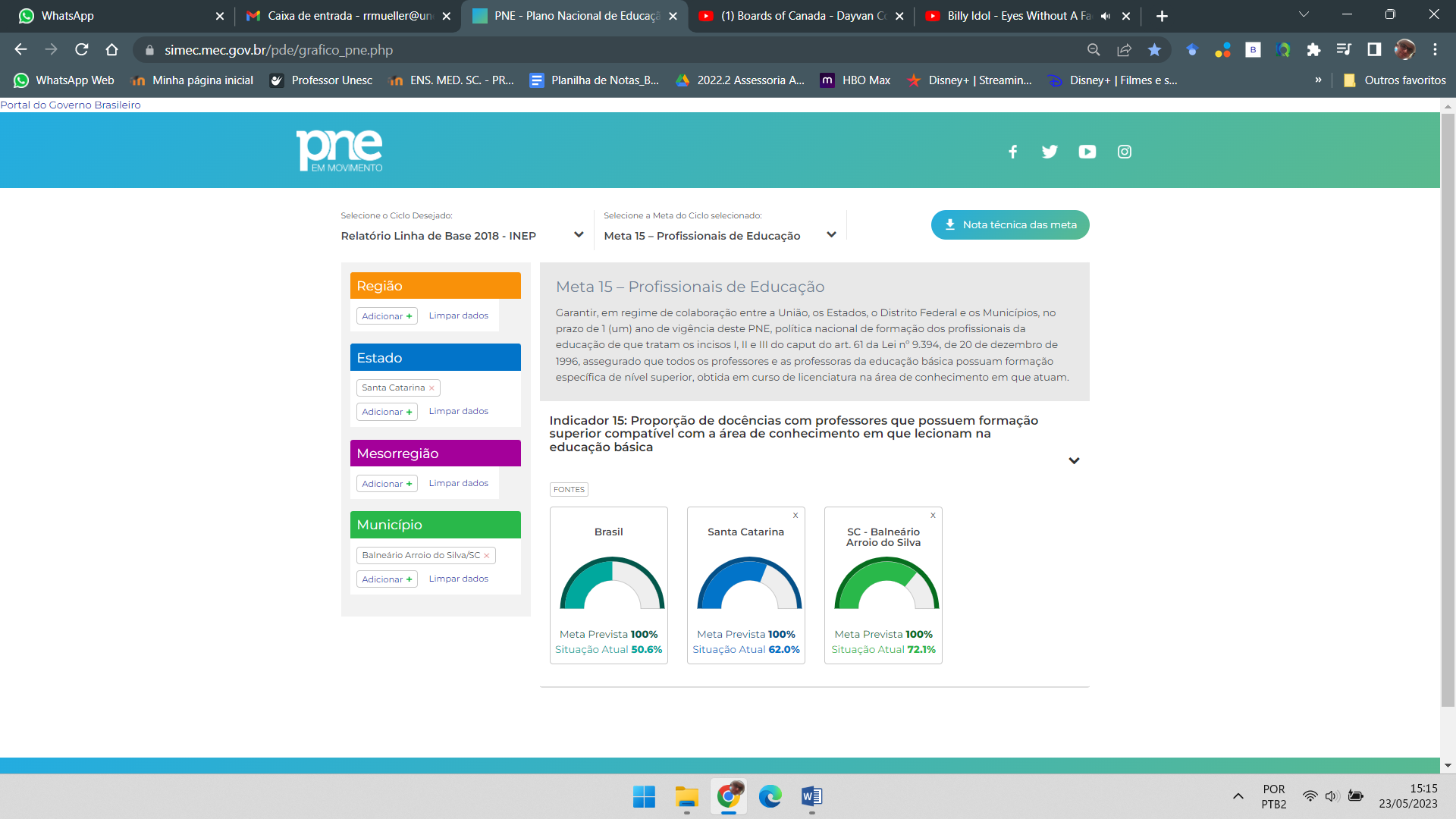 Fonte: Ministério da Educação/PNE em Movimento (2023)Meta 16 - FormaçãoFormar, em nível de pós-graduação, 50% (cinquenta por cento) dos professores da educação básica, até o último ano de vigência deste PNE, e garantir a todos(as) os(as) profissionais da educação básica formação continuada em sua área de atuação, considerando as necessidades, demandas e contextualizações dos sistemas de ensino.Indicador 16A - Percentual de professores da educação básica com pós-graduação lato sensu ou stricto sensu.Como é possível ver no quadro abaixo, o município encontra-se muito perto de efetivar a meta de formar, em nível de pós-graduação, 50% (cinquenta por cento) dos professores da educação básica, até o último ano de vigência deste PNE, o que deve ser feito, a rigor, já dentro dos próximos anos. 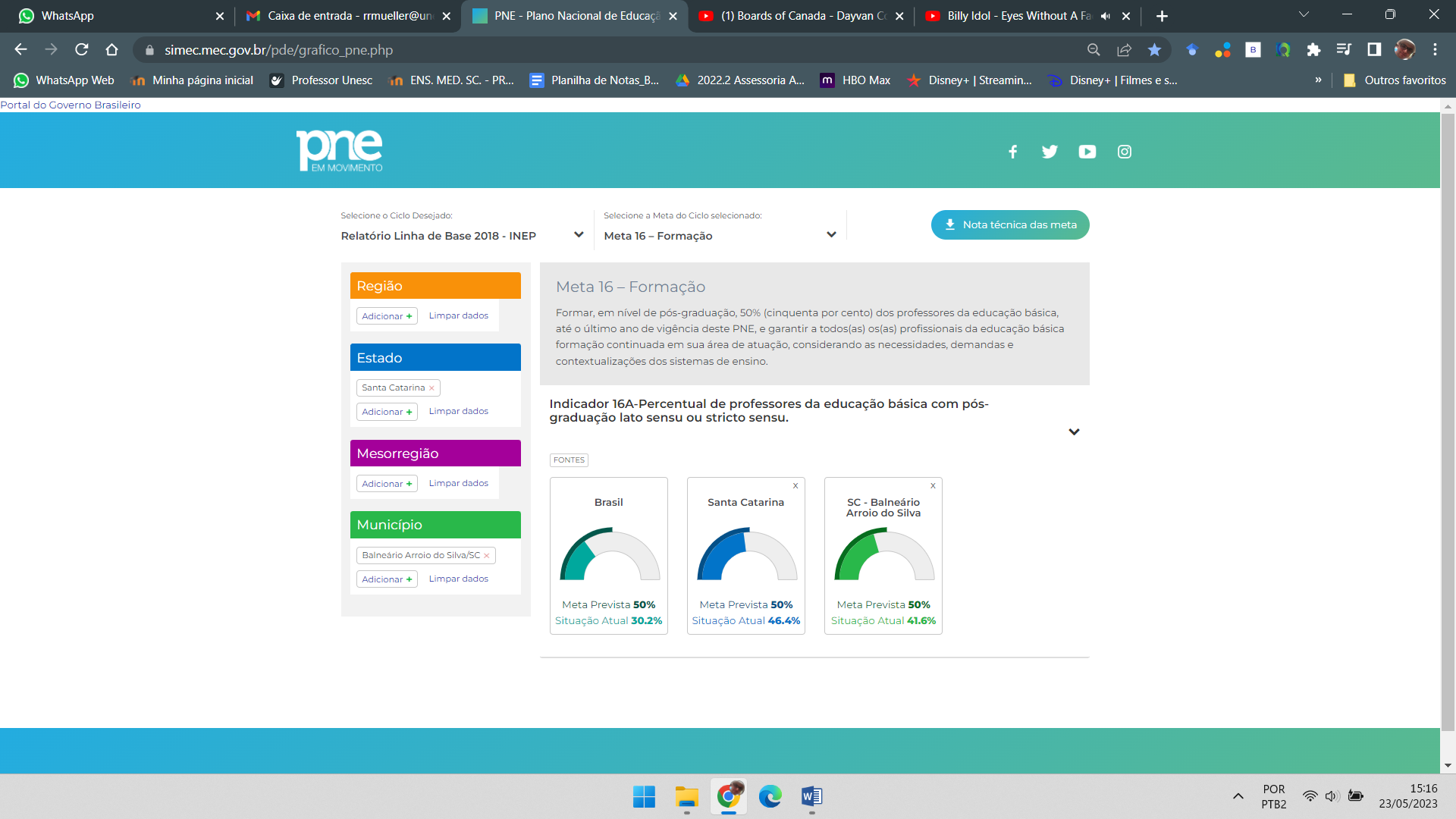 Fonte: Ministério da Educação/PNE em Movimento (2023)Meta 17 - Valorização dos Profissionais do MagistérioValorizar os(as) profissionais do magistério das redes públicas de educação básica de forma a equiparar seu rendimento médio ao dos(as) demais profissionais com escolaridade equivalente, até o final do sexto ano de vigência deste PNE.Indicador 17 - Razão entre o salário médio de professores da educação básica da rede pública (não federal) e o salário médio de não professores com escolaridade equivalente.Os dados referentes à razão entre o salário médio de professores da educação básica da rede pública (não federal) e o salário médio de não professores com escolaridade equivalente não estão disponíveis no âmbito municipal devido à sua vinculação (em termos comparativos) e dependência das bases de dados oficiais do governo federal.Meta 18 - Planos de CarreiraAssegurar, no prazo de 2 (dois) anos, a existência de planos de carreira para os(as) profissionais da educação básica e superior pública de todos os sistemas de ensino e, para o plano de Carreira dos(as) profissionais da educação básica pública, tomar como referência o piso salarial nacional profissional, definido em lei federal, nos termos do inciso VIII do art. 206 da Constituição Federal.De acordo com os dados da Secretaria Municipal de Educação, o município possui plano de carreira para os profissionais da educação básica, atualizado periodicamente de acordo com as demandas identificadas no contexto educacional municipal e em comum acordo com os profissionais que atuam em tal contexto. Meta 19 - Gestão DemocráticaAssegurar condições, no prazo de 2 (dois) anos, para a efetivação da gestão democrática da educação, associada a critérios técnicos de mérito e desempenho e à consulta pública à comunidade escolar, no âmbito das escolas públicas, prevendo recursos e apoio técnico da União para tanto.Atualmente, no município de Balneário de Arroio do Silva, todos os profissionais que estão à frente da gestão das escolas de educação básica assumiram o cargo exclusivamente por indicação/escolha da gestão municipal.Meta 20 - Financiamento da EducaçãoAmpliar o investimento público em educação pública de forma a atingir, no mínimo, o patamar de 7% (sete por cento) do Produto Interno Bruto - PIB do País no 5º (quinto) ano de vigência desta Lei e, no mínimo, o equivalente a 10% (dez por cento) do PIB ao final do decênio.De acordo com os dados disponibilizados pelo Tribunal de Contas de Santa Catarina, o município de Balneário Arroio do Silva, no ano de 2019, disponibilizava – em termos de investimento público em educação básica – o percentual de 6,20% do PIB, muito próximo da meta estabelecida pelo PNE no que se refere ao quinto ano de vigência do respectivo plano. 